5.) SUBMISSION DOCUMENTSRESPONSE TOREQUEST FOR PROPOSAL #18-013NEW YORK STATE EDUCATION DEPARTMENTTitle: Elementary, Intermediate (Middle) Level, and High School New York State English as a Second Language Achievement Test (NYSESLAT)To respond to the RFP, which is noted above, you must complete all the documents that are contained in this package, signing each individual document as required. Attach any other pertinent information that responds to the information requested in the RFP and mail the documents to ensure the documents are received by the due date that is stated on the cover of the RFP:Submit each of the following documents in separately sealed envelope:To:NYS Education DepartmentBureau of Fiscal ManagementContract Administration UnitAttn: Jessica Hartjen, RFP # 18-01389 Washington Avenue, Room 501W EBAlbany, NY 12234Application Checklist RFP# 18-013All bidders must complete the checklist presented below and submit the following forms and required Narrative Information in the order listed in the checklist.A.	SUBMISSION DOCUMENTS PACKAGE (SIGNATURES REQUIRED)B.	TECHNICAL PROPOSAL PACKAGEC.	COST PROPOSAL PACKAGE (SIGNATURE REQUIRED)D.	M/WBE DOCUMENTS PACKAGE (SIGNATURES REQUIRED)		Full Participation			Request Partial Waiver		Request Total WaiverE.	CD ROM 	Signature: _______________________________	Date: _________________________________________Print Name: ______________________________	Name of Bidder: _________________________________NEW YORK STATE EDUCATION DEPARTMENT			RFP Proposal #18-013Please complete the bidder section on this sheet even if you choose not to bid.  Read the detailed specifications, terms, and conditions, and submit this form along with your completed bid form and supporting materials.Bids may not be faxed.  To ensure the confidentiality of your bid before the bid opening, enclose your bid within an envelope labeled Place this sealed envelope within another envelope labeled with the delivery information.The New York State Education Department reserves the right to request any additional information deemed necessary to properly review bids.NON-COLLUSIVE BIDDING CERTIFICATIONIn accordance with Section 139-d of the State Finance Law and paragraph 7 of Appendix A (Standard Clauses for NYS Contracts), the bidder hereby affirms, under penalty of perjury:By submission of this bid, each bidder and each person signing on behalf of any bidder certifies, and in the case of a joint bid each party thereto certifies as to its own organization, under penalty of perjury, that to the best of his knowledge and belief:(1)  The prices in this bid have been arrived at independently without collusion, consultation, communication, or agreement, for the purpose of restricting competition, as to any matter relating to such prices with any other bidder or with any competitor;(2)  Unless otherwise required by law, the prices which have been quoted in this bid have not been knowingly disclosed by the bidder and will not knowingly be disclosed by the bidder prior to opening, directly or indirectly, to any other bidder or to any competitor; and(3)  No attempt has been made or will be made by the bidder to induce any other person, partnership or corporation to submit or not to submit a bid for the purpose of restricting competition.A BID SHALL NOT BE CONSIDERED FOR AWARD NOR SHALL ANY AWARD BE MADE WHERE [1], [2], [3] ABOVE HAVE NOT BEEN COMPLIED WITH; PROVIDED HOWEVER, THAT IF IN ANY CASE THE BIDDER(S) CANNOT MAKE THE FORGOING CERTIFICATION, THE BIDDER SHALL SO STATE AND SHALL FURNISH BELOW A SIGNED STATEMENT WHICH SETS FORTH IN DETAIL THE REASONS THEREFORE:[AFFIX ADDENDUM TO THIS PAGE IF SPACE IS REQUIRED FOR STATEMEMNT.]	Subscribed to under penalty of perjury under the laws of the State of New York, this ____ day of _________, 20___ as the act and deed of said corporation of partnership. The person signing on behalf of the bidder further affirms that he/she is authorized and responsible for signing this certificate.Identifying DataName of Potential Contractor _______________________________________________________________Street Address ___________________________________________________________________________City, State, zip code: ______________________________________________________________________Telephone: ______________________________Name: __________________________________	Title: ______________________________________Signature: ________________________________Joint or combined bids by companies or firms must be certified on behalf of each participant._______________________________________	________________________________________Legal name of person, firm or corporation	Legal name of person, firm or corporationBy: ____________________________________	________________________________________Name						Name_______________________________________	________________________________________Title						TitleStreet Address_______________________________________	________________________________________City, State, Zip Code_______________________________________	________________________________________IF BIDDER(S) ARE A PARTNERSHIP, COMPLETE THE FOLLOWING:NAMES OF PARTNERS OR PRINCIPALS			LEGAL RESIDENCE_______________________________________		_______________________________________________________________________________		_______________________________________________________________________________		_______________________________________________________________________________		________________________________________IF BIDDER(S) ARE A CORPORATION, COMPLETE THE FOLLOWING:NAME								LEGAL RESIDENCE_______________________________________		________________________________________President:_______________________________________		________________________________________Secretary:_______________________________________		________________________________________Treasurer:_______________________________________		________________________________________President:_______________________________________		________________________________________Secretary:_______________________________________		________________________________________Treasurer:MacBride CertificationNONDISCRIMINATION IN EMPLOYMENT IN NORTHERN IRELAND:MacBRIDE FAIR EMPLOYMENT PRINCIPLESIn accordance with section 165 of the State Finance Law, the bidder, by submission of this bid, certifies that it or any individual or legal entity in which the bidder holds a 10% or greater ownership, or any individual or legal entity that holds a 10% or greater ownership in the bidder, either:(Answer Yes or No to one or both of the following, as applicable)Has business operations in Northern Ireland:______  Yes		______  No	If yes:Shall take lawful steps in good faith to conduct any business operations they have in Northern Ireland in accordance with the MacBride Fair Employment Principles relating to nondiscrimination in employment and freedom of workplace opportunity regarding such operations in Northern Ireland, and shall permit independent monitoring of compliance with such principles.______  Yes		______  NoCompany Name: _________________________________________________________________Printed Name and Title of Authorized Representative:_______________________________________________________________________________Signature: ______________________________________________________________________Date: __________________________________________________________________________Proposal: _______________________________________________________________________Commodity: _____________________________________________________________________CERTIFICATION – OMNIBUS PROCUREMENT ACT OF 1992The Omnibus Procurement Act of 1992 requires that by signing this RFP/bid proposal, contractors certify that whenever the total bid amount is greater than $1 million:	1.	The contractor has made reasonable efforts to encourage the participation of New York State Business Enterprises as suppliers and subcontractors on this project, and has retained the documentation of these efforts to be provided upon request to the State;	2.	The contractor has complied with the Federal Equal Opportunity Act of 1972 (P.L. 92-261), as amended;	3.	The contractor agrees to make reasonable efforts to provide notification to New York State residents of employment opportunities on this project through listing any such positions with the Job Service Division of the New York State Department of Labor; or providing such notification in such manner as is consistent with existing collective bargaining contracts or agreements.  The contractor agrees to document these efforts and to provide said documentation to the State upon request;	4.	The contractor acknowledges notice that New York State may seek to obtain offset credits from foreign countries as a result of this contract and agrees to cooperate with the State in these efforts.Signature:	Print Name:	Title:	Company Name:	Date:	Required AssurancesCERTIFICATIONS REGARDING LOBBYING; DEBARMENT, SUSPENSION AND OTHER RESPONSIBILITY MATTERS; AND DRUG-FREE WORKPLACE REQUIREMENTSApplicants should refer to the regulations cited below to determine the certification to which they are required to attest.  Applicants should also review the instructions for certification included in the regulations before completing this form.  Signature of this form provides for compliance with certification requirements under 34 CFR Part 82, "New Restrictions on Lobbying," and 34 CFR Part 85, "Government-wide Debarment and Suspension (Non-procurement) and Government-wide Requirements for Drug-Free Workplace (Grants)."  The certifications shall be treated as a material representation of fact upon which reliance will be placed when the Department of Education determines to award the covered transaction, grant, or cooperative agreement.1.  LOBBYINGAs required by Section 1352, Title 31 of the U.S. Code, and implemented at 34 CFR Part 82, for persons entering into a grant or cooperative agreement over $100,000, as defined at 34 CFR Part 82, Sections 82.105 and 82.110, the applicant certifies that:(a) No Federal appropriated funds have been paid or will be paid, by or on behalf of the undersigned, to any person for influencing or attempting to influence an officer or employee of any agency, a Member of Congress, an officer or employee of Congress, or an employee of a Member of Congress in connection with the making of any Federal grant, the entering into of any cooperative agreement, and the extension, continuation, renewal, amendment, or modification of any Federal grant or cooperative agreement;(b) If any funds other than Federal appropriated funds have been paid or will be paid to any person for influencing or attempting to influence an officer or employee of any agency, a Member of Congress, an officer or employee of Congress, or an employee of a Member of Congress in connection with this Federal grant or cooperative agreement, the undersigned shall complete and submit Standard Form - LLL, "Disclosure Form to Report Lobbying," in accordance with its instructions;(c) The undersigned shall require that the language of this certification be included in the award documents for all sub-awards at all tiers (including sub-grants, contracts under grants and cooperative agreements, and subcontracts) and that all sub-recipients shall certify and disclose accordingly.2.  DEBARMENT, SUSPENSION, AND OTHER RESPONSIBILITY MATTERSAs required by Executive Order 12549, Debarment and Suspension, and implemented at 34 CFR Part 85, for prospective participants in primary covered transactions, as defined at 34 CFR Part 85, Sections 85.105 and 85.110--A.  The applicant certifies that it and its principals:(a) Are not presently debarred, suspended, proposed for debarment, declared ineligible, or voluntarily excluded from covered transactions by any Federal department or agency; (b) Have not within a three-year period preceding this application been convicted of or had a civil judgement rendered against them for commission of fraud or a criminal offense in connection with obtaining, attempting to obtain, or performing a public (Federal, State, or local) transaction or contract under a public transaction; violation of Federal or State antitrust statutes or commission of embezzlement, theft, forgery, bribery, falsification or destruction of records, making false statements, or receiving stolen property;c) Are not presently indicted for or otherwise criminally or civilly charged by a governmental entity (Federal, State, or local) with commission of any of the offenses enumerated in paragraph (2)(b) of this certification; and (d) Have not within a three-year period preceding this application had one or more public transaction (Federal, State, or local) terminated for cause or default; and B.  Where the applicant is unable to certify to any of the statements in this certification, he or she shall attach an explanation to this application.3.  DRUG-FREE WORKPLACE (GRANTEES OTHER THAN INDIVIDUALS)As required by the Drug-Free Workplace Act of 1988, and implemented at 34 CFR Part 85, Subpart F, for grantees, as defined at 34 CFR Part 85, Sections 85.605 and 85.610 - A.  The applicant certifies that it will or will continue to provide a drug-free workplace by:(a) Publishing a statement notifying employees that the unlawful manufacture, distribution, dispensing, possession, or use of a controlled substance is prohibited in the grantee's workplace and specifying the actions that will be taken against employees for violation of such prohibition; (b) Establishing an on-going drug-free awareness program to inform employees about:(1) The dangers of drug abuse in the workplace;(2) The grantee's policy of maintaining a drug-free workplace;(3) Any available drug counseling, rehabilitation, and employee assistance programs; and(4) The penalties that may be imposed upon employees for drug abuse violations occurring in the workplace;(c) Making it a requirement that each employee to be engaged in the performance of the grant be given a copy of the statement required by paragraph (a);(d) Notifying the employee in the statement required by paragraph (a) that, as a condition of employment under the grant, the employee will: (1) Abide by the terms of the statement; and(2) Notify the employer in writing of his or her conviction for a violation of a criminal drug statute occurring in the workplace no later than five calendar days after such conviction;(e) Notifying the agency, in writing, within 10 calendar days after receiving notice under subparagraph (d)(2) from an employee or otherwise receiving actual notice of such conviction.  Employers of convicted employees must provide notice, including position title, to: Director, Grants Policy and Oversight Professional, U.S. Department of Education, 400 Maryland Avenue, S.W. (Room 3652, GSA Regional Office Building No. 3), Washington, DC 20202-4248.  Notice shall include the identification number(s) of each affected grant;(f) Taking one of the following actions, within 30 calendar days of receiving notice under subparagraph (d)(2), with respect to any employee who is so convicted:(1) Taking appropriate personnel action against such an employee, up to and including termination, consistent with the requirements of the Rehabilitation Act of 1973, as amended; or(2) Requiring such employee to participate satisfactorily in a drug abuse assistance or rehabilitation program approved for such purposes by a Federal, State, or local health, law enforcement, or other appropriate agency;(g) Making a good faith effort to continue to maintain a drug-free workplace through implementation of paragraphs (a), (b), (c), (d), (e), and (f).B. The grantee may insert in the space provided below the site(s) for the performance of work done in connection with the specific grant:Place of Performance (Street address, city, county, state, and zip code)________________________________________________________________________________________________________________________Check  [  ] if there are workplaces on file that are not identified  here.DRUG-FREE WORKPLACE(GRANTEES WHO ARE INDIVIDUALS)As required by the Drug-Free Workplace Act of 1988, and implemented at 34 CFR Part 85, Subpart F, for grantees, as defined at 34 CFR Part 85, Sections 85.610-A. As a condition of the grant, I certify that I will not engage in the unlawful manufacture, distribution, dispensing, possession, or use of a controlled substance in conducting any activity with the grant; andB. If convicted of a criminal drug offense resulting from a violation occurring during the conduct of any grant activity, I will report the conviction, in writing, within 10 calendar days of the conviction, to: Director, Grants Policy and Oversight Professional, Department of Education, 400 Maryland Avenue, S.W.  (Room 3652, GSA Regional Office building No. 3), Washington, DC  20202-4248.  Notice shall include the identification number(s) of each affected grant.As the duly authorized representative of the applicant, I hereby certify that the applicant will comply with the above certifications.  The applicant will provide immediate written notice to the NYSED Contract Administration Unit if at any time the applicant learns that its certification was erroneous when submitted or has become erroneous by reason of changed circumstances.Instructions: The attached form is to be completed and submitted by the individual or entity seeking to enter into a Procurement Contract.  It shall be submitted to the State Education Department.Offerer Disclosure of Prior Non-Responsibility DeterminationsName of Individual or Entity Seeking to Enter into the Procurement Contract: _______________________________________________________________________Address:  ______________________________________________________________________________________________________________________________________Name and Title of Person Submitting this Form:  _______________________________________________________________________________________________________Contract RFP Number:  _____________________________________________ Date:________________________1.  Has any Governmental Entity made a finding of non-responsibility regarding the individual or entity seeking to enter into the Procurement Contract in the previous four years?  (Please circle):		No			YesIf yes, please answer the next questions:2.  Was the basis for the finding of  non-responsibility due to a violation of State Finance Law §139-j  (Please circle):		No			Yes3.  Was the basis for the finding of  non-responsibility due to the intentional provision of false or incomplete information to a Governmental Entity?  (Please circle):No		Yes4. If you answered yes to any of the above questions, please provide details regarding the finding of non-responsibility below.Governmental Entity:  ___________________________________________________________Date of Finding of Non-responsibility:  ______________________________________________Basis of Finding of Non-Responsibility:  ________________________________________________________________________________________________________________________________________________________________________________________________________________________________________________________________________________________________________________________________________________________________________________________________________________________________________________________________________________________________________________________________________________________________________________________________________(Add additional pages as necessary)5.  Has any Governmental Entity or other governmental agency terminated or withheld a Procurement Contract with the above-named individual or entity due to the intentional provision of false or incomplete information?  (Please circle):	No	Yes6.  If yes, please provide details below.Governmental Entity:  ______________________________________________Date of Termination or Withholding of Contract:  _______________________________________Basis of Termination or Withholding: __________________________________________________________________________________________________________________________________________________________________________________________________________________________________________________________________________________________________________________________________________________________________________________________________________________________________________________________________________________________________________________________________________________________________________________________________________(Add additional pages as necessary)Offerer certifies that all information provided to the Governmental Entity with respect to State Finance Law §139-k is complete, true and accurate.By: ___________________________________________	Date: ______________________	SignatureName: ________________________________________Title: _________________________________________NYS Education DepartmentInstructions for Completing NYSED Substitute W-9The NYS Education Department (NYSED) is using the NYSED Substitute Form W-9 to obtain certification of your TIN in order to facilitate your registration with the SFS centralized vendor file and to ensure accuracy of information contained therein.  We ask for the information on the NYSED Substitute Form W-9 to carry out the Internal Revenue laws of the United States.Any payee/vendor/organization receiving Federal and/or State payments from NYSED must complete the NYSED Substitute Form W-9 if they are not yet registered in the SFS centralized vendor file.Part I: Payee/Vendor/Organization InformationLegal Business Name: For individuals, enter the name of the person who will do business with NYS as it appears on the Social Security card or other required Federal tax documents.  An organization should enter the name shown on its charter or other legal documents that created the organization.  Do not abbreviate names.DBA (Doing Business As): Enter your DBA name, if applicable.Entity Type: Mark the Entity Type doing business with New York State.Part II:	Taxpayer Identification Number (TIN) and Taxpayer Identification TypeTaxpayer Identification Number: Enter your nine-digit Social Security Number, Individual Taxpayer Identification Number (ITIN) or Employer Identification Number.  Taxpayer Identification Type: Mark the type of identification number provided.Part III: AddressPhysical Address: List the location of where your business is physically located.Remittance Address: List the location where payments should be delivered.Part IV: Certification of CEO or Properly Authorized IndividualPlease sign, date and print the authorized individual’s name, telephone and email address. An email address will facilitate communication and access to Vendor Self Service.Part V:  Contact InformationPlease provide the contact information for an individual who is authorized to make legal and financial decisions for your organization. An email address will facilitate communication and access to Vendor Self Service.Part VI:  Survey of Future Payment MethodsPayment methods are needed for informational purposes.  To expedite payments, vendors are strongly encouraged to consider accepting payment via VISA credit card.IRAN DIVESTMENT ACT CERTIFICATIONAs a result of the Iran Divestment Act of 2012 (Act), Chapter 1 of the 2012 Laws of New York, a new provision has been added to the State Finance Law (SFL), § 165-a, effective April 12, 2012. Under the Act, the Commissioner of the Office of General Services (OGS) will be developing a list (prohibited entities list) of “persons” who are engaged in “investment activities in Iran” (both are defined terms in the law). Pursuant to SFL § 165-a(3)(b), the initial list is expected to be issued no later than 120 days after the Act’s effective date, at which time it will be posted on the OGS website.By submitting a bid in response to this solicitation or by assuming the responsibility of a Contract awarded hereunder, Bidder/Contractor (or any assignee) certifies that once the prohibited entities list is posted on the OGS website, it will not utilize on such Contract any subcontractor that is identified on the prohibited entities list.Additionally, Bidder/Contractor is advised that once the list is posted on the OGS website, any Contractor seeking to renew or extend a Contract or assume the responsibility of a Contract awarded in response to the solicitation, must certify at the time the Contract is renewed, extended or assigned that it is not included on the prohibited entities list. During the term of the Contract, should the New York State Education Department (AGENCY) receive information that a person is in violation of the above-referenced certification, AGENCY will offer the person an opportunity to respond. If the person fails to demonstrate that it has ceased its engagement in the investment which is in violation of the Act within 90 days after the determination of such violation, then AGENCY shall take such action as may be appropriate including, but not limited to, imposing sanctions, seeking compliance, recovering damages, or declaring the Contractor in default. AGENCY reserves the right to reject any bid or request for assignment for an entity that appears on the prohibited entities list prior to the award of a contract, and to pursue a responsibility review with respect to any entity that is awarded a contract and appears on the prohibited entities list after contract award.Signature: _______________________________________________________________Print Name: ______________________________________________________________Title: ____________________________________________________________________Company Name: ___________________________________________________________Date: ____________________________________________________________________Request for Exemption from DisclosurePursuant to the Freedom of Information LawNew York State Public Officers Law, Article 6 (Freedom of Information Law) requires that each agency shall make available all records maintained by said agency, except that agencies may deny access to records or portions thereof that fall within the scope of the exceptions listed in Public Officers Law §87(2). Any proprietary materials submitted as part of, or in support of, a bidder’s proposal, which bidder considers confidential or otherwise excepted from disclosure under the Freedom of Information Law, must be specifically so identified, and the basis for such confidentiality or other exception must be specifically set forth. Please list all such documents for every portion of the proposal on the form below, and include a copy of this document with the technical proposal. Materials which are not indicated below may be released in their entirety upon request without notice to you.According to law, the entity requesting exemption from disclosure has the burden of establishing entitlement to confidentiality.  Submission of this form does not necessarily guarantee that a request for exemption from disclosure will be granted.  If necessary, NYSED will make a determination regarding the requested exemptions, in accordance with the process set forth in Public Officers Law §89(5).  .M/WBE DocumentsM/WBE COVER LETTERMinority & Woman-Owned Business Enterprise RequirementsNAME OF FIRM______________________________________________________In accordance with the provisions of Article 15-A of the NYS Executive Law, 5 NYCRR Parts 140-144, Section 163 (6) of the NYS Finance Law and Executive Order #8 and in fulfillment of the New York State Education Department (NYSED) policies governing Equal Employment Opportunity and Minority and Women-Owned Business Enterprise (M/WBE) participation, it is the intention of the New York State Education Department to provide real and substantial opportunities for certified Minority and Women-Owned Business Enterprises on all State contracts.  It is with this intention the NYSED has assigned M/WBE participation goals to this contract.In an effort to promote and assist in the participation of certified M/WBEs as subcontractors and suppliers on this project for the provision of services and materials, the bidder is required to comply with NYSED’s participation goals through one of the three methods below.  Please indicate which one of the following is included with the M/WBE Documents Submission. 	Full Participation – No Request for Waiver (PREFERRED)	Partial Participation – Partial Request for Waiver	No Participation – Request for Complete WaiverM/WBE UTILIZATION PLANINSTRUCTIONS:  All bidders submitting responses to this procurement must complete this M/WBE Utilization Plan unless requesting a total waiver and submit it as part of their proposal.  The plan must contain detailed description of the services to be provided by each Minority and/or Women-Owned Business Enterprise (M/WBE) identified by the bidder.Bidder’s Name		___________________________			Telephone:		___________________________Address			___________________________			Federal ID No.:		___________________________City, State, Zip		___________________________			RFP No.:			___________________________PREPARED BY (Signature) __________________________________________________________________	DATE__________________________ SUBMISSION OF THIS FORM CONSTITUTES THE BIDDER’S ACKNOWLEDGEMENT AND AGREEMENT TO COMPLY WITH THE M/WBE REQUIREMENTS SET FORTH UNDER NYS EXECUTIVE LAW, ARTICLE 15-1, 5 NYCRR PART 143 AND THE ABOVE REFERENCE SOLICITATION.  FAILURE TO SUBMIT COMPLETE AND ACCURATE INFORMATION MAY RESULT IN A FINDING OF NONCOMPLIANCE AND/OR PROPOSAL DISQUALIFICATION.NAME AND TITLE OF PREPARER:	_____________________________________TELEPHONE/E-MAIL	_____________________________________________DATE	_____________________________________________________________M/WBE 100M/WBE SUBCONTRACTORS AND SUPPLIERSNOTICE OF INTENT TO PARTICIPATEM/WBE 102EEO 1005 NYCRR 142.8 CONTRACTOR’S GOOD FAITH EFFORTS(a) The contractor must document its good faith efforts toward meeting certified minority- and women-owned business enterprise utilization plans by providing, at a minimum: (1) Copies of its solicitations of certified minority- and women-owned business enterprises and any responses thereto; (2) If responses to the contractor’s solicitations were received, but a certified minority- or woman-owned business enterprise was not selected, the specific reasons that such enterprise was not selected; (3) Copies of any advertisements for participation by certified minority- and women-owned business enterprises timely published in appropriate general circulation, trade and minority- or women-oriented publications, together with the listing(s) and date(s) of the publication of such advertisements; (4) Copies of any solicitations of certified minority- and/or women-owned business enterprises listed in the directory of certified businesses;(5) The dates of attendance at any pre-bid, pre-award, or other meetings, if any, scheduled by the State agency awarding the State contract, with certified minority- and women-owned business enterprises which the State agency determined were capable of performing the State contract scope of work for the purpose of fulfilling the contract participation goals;(6) Information describing the specific steps undertaken to reasonably structure the contract scope of work for the purpose of subcontracting with, or obtaining supplies from, certified minority- and women-owned business enterprises. (b) In addition to the information provided by the contractor in paragraph (a) above, the State agency may also consider the following to determine whether the contractor has demonstrated good faith efforts:(1) whether the contractor submitted an alternative utilization plan consistent with the subcontract or supplier opportunities in the contract;(2) the number of certified minority- and women-owned business enterprises in the region listed in the directory of certified businesses that could, in the judgment of the State agency, perform work required by the State contract scope of work;(3) The actions taken by the contractor to contact and assess the ability of certified minority- and women-owned business enterprises located outside of the region in which the State contract scope of work is to be performed to participate on the State contract;(4) whether the contractor provided relevant plans, specifications or terms and conditions to certified minority- and women-owned business enterprises sufficiently in advance to enable them to prepare an informed response to a contractor request for participation as a subcontractor or supplier;(5) the terms and conditions of any subcontract or provision of suppliers offered to certified minority- or women-owned business enterprises and a comparison of such terms and conditions with those offered in the ordinary course of the contractor’s business and to other subcontractors or suppliers of the contractor;(6) whether the contractor offered to make up any inability to comply with the certified minority- and women-owned business enterprises goals in the subject State contract in other State contracts being performed or awarded to the contractor; and(7) any other information that is relevant or appropriate to determining whether the contractor has demonstrated a good faith effort.  M/WBE CONTRACTOR GOOD FAITH EFFORTS CERTIFICATION (FORM 105) PROJECT/CONTRACT #18-013 Elementary, Intermediate (Middle) Level, and High School New York State English as a Second Language Achievement Test (NYSESLATI, ____________________________________________________________________________________________(Contractor/Vendor)___________________________________________________ of ________________________________________(Title)				(Company)____________________________________________________________________	_____________________(Address) 					(Telephone Number)do hereby submit the following as evidence of our good faith efforts to retain certified minority- and women-owned business enterprises:(1) Copies of its solicitations of certified minority- and women-owned business enterprises and any responses thereto;(2) If responses to the contractor’s solicitations were received, but a certified minority- or woman-owned business enterprise was not selected, the specific reasons that such enterprise was not selected;(3) Copies of any advertisements for participation by certified minority- and women-owned business enterprises timely published in appropriate general circulation, trade and minority- or women-oriented publications, together with the listing(s) and date(s) of the publication of such advertisements;(4) Copies of any solicitations of certified minority- and/or women-owned business enterprises listed in the directory of certified businesses;(5) The dates of attendance at any pre-bid, pre-award, or other meetings, if any, scheduled by the State agency awarding the State contract, with certified minority- and women-owned business enterprises which the State agency determined were capable of performing the State contract scope of work for the purpose of fulfilling the contract participation goals;(6) Information describing the specific steps undertaken to reasonably structure the contract scope of work for the purpose of subcontracting with, or obtaining supplies from, certified minority- and women-owned business enterprises.(7) Describe any other action undertaken by the bidder to document its good faith efforts to retain certified minority - and women- owned business enterprises for this procurement. Submit additional pages as needed._______________________________________________Authorized Representative Signature_______________________________________________DateM/WBE CONTRACTOR UNAVAILABLE CERTIFICATIONRFP#/PROJECT NAME18-013 Elementary, Intermediate (Middle) Level, and High School New York State English as a Second Language Achievement Test (NYSESLAT______________________________________________________________I, ________________________________________   ______________________   ________________________________________________(Authorized Representative)			(Title)			(Bidder’s Company)___________________________________________________________________________	___________________________________(Address) 						(Phone)I certify that the following New York State Certified Minority/Women Business Enterprises were contacted to obtain a quote for work to be performed on the abovementioned project/contract. List of date, name of M/WBE firm, telephone/e-mail address of M/WBEs contacted, type of work requested, estimated budgeted amount for each quote requested.DATE		M/WBE NAME		PHONE/EMAIL		TYPE OF WORK		ESTIMATED BUDGET		REASON1.2.3.4.5.To the best of my knowledge and belief, said New York State Certified Minority/Women Business Enterprise contractor(s) was/were not selected, unavailable for work on this project, or unable to provide a quote for the following reasons:  Please check appropriate reasons given by each MBE/WBE firm contacted above.)	_______A. Did not have the capability to perform the work	_______B. Contract too small	_______C. Remote location	_______D. Received solicitation notices too late	_______E. Did not want to work with this contractor	_______F. Other (give reason) __________________________________________________________________________________________   __________________	 _______________________________________Authorized Representative Signature			Date			Print NameREQUEST FOR WAIVER FORMINSTRUCTIONS: By submitting this form and the required information, the bidder/contractor certifies that Good Faith Efforts have been taken to promote M/WBE participation pursuant to the M/WBE goals set forth under this RFP/Contract. Please see Page 2 for additional requirements and document submission instructions.PREPARED BY (Signature): _____________________________________________________   DATE:  _______________________________SUBMISSION OF THIS FORM CONSTITUTES THE BIDDER/CONTRACTOR'S ACKNOWLEDGEMENT AND AGREEMENT TO COMPLY WITH THE M/WBE REQUIREMENTS SET FORTH UNDER NYS EXECUTIVE LAW, ARTICLE 15-A, 5 NYCRR PART 143, AND THE ABOVE REFERENCED SOLICITATION. FAILURE TO SUBMIT COMPLETE AND ACCURATE INFORMATION MAY RESULT IN A FINDING OF NONCOMPLIANCE AND/OR PROPOSAL DISQUALIFICATION.REQUIREMENTS AND DOCUMENT SUBMISSION INSTRUCTIONSWhen completing the Request for Waiver Form, please check all boxes that apply. To be considered, the Request for Waiver Form must be accompanied by documentation for items 1-11, as listed below. If a Waiver Pending ESD Certification is requested, please see Item 11 below. Copies of the following information and all relevant supporting documentation must be submitted along with the request.1. A statement setting forth your basis for requesting a partial or total waiver.2. The names of general circulation, trade association, and M/WBE-oriented publications in which you solicited certified M/WBEs for the purposes of complying with your participation goals.3. A list identifying the date(s) that all solicitations for certified M/WBE participation were published in any of the above publications.4. A list of all certified M/WBEs appearing in the NYS Directory of Certified Firms that were solicited for purposes of complying with your certified M/WBE participation levels.5. Copies of notices, dates of contact, letters, and other correspondence as proof that solicitations were made in writing and copies of such solicitations, or a sample copy of the solicitation if an identical solicitation was made to all certified M/WBEs.6. Provide copies of responses made by certified M/WBEs to your solicitations.7. Provide a description of any contract documents, plans, or specifications made available to certified M/WBEs for purposes of soliciting their bids and the date and manner in which these documents were made available.8. Provide documentation of any negotiations between you, the Bidder/Contractor, and the M/WBEs undertaken for purposes of complying with the certified M/WBE participations goals.9. Provide any other information you deem relevant which may help us in evaluating your request for a waiver.10. Provide the name, title, address, telephone number and email address of the Bidder/Contractor's representative authorized to discuss and negotiate this waiver request.11. Copy of notice of application receipt issued by Empire State Development (ESD).NOTE: Unless a Total Waiver has been granted, Bidder/Contractor will be required to submit all reports and documents pursuant to the provisions set forth in the procurement and/or contract, as deemed appropriate by NYSED, to determine M/WBE compliance.Number of copiesSubmission Documents labeled Submission Documents - RFP #18-013 Do Not OpenTwo copies (one must contain original signatures)Technical Proposal labeled Technical Proposal - RFP #18-013 Do Not OpenSeven copiesCost Proposal labeled Cost Proposal – RFP #18-013 Do Not OpenThree copies (one must contain original signatures)M/WBE Documents labeled M/WBE Documents—RFP #18-013 Do Not OpenTwo copies (one must contain original signatures)CD-ROM containing technical/ cost proposal, M/WBE and Submission Documents labeled CD-ROM– RFP #18-013 Do Not OpenOne copyREQUIREMENTIncludedThis checklist Response Sheet to BidsNon-collusion CertificationMacBride CertificationCertification-Omnibus Procurement Act of 1992Certifications Regarding Lobbying; Debarment and Suspension; and Drug-Free Workplace RequirementsOfferer Disclosure of Prior Non-Responsibility DeterminationsIran Divestment Act CertificationNYSED Substitute Form W-9 (If bidder is not yet registered in the SFS centralized vendor file. If registered, insert NYS Vendor ID in “Response Sheet for Bids” Check  if not applicable)Vendor Responsibility Questionnaire ( Paper submission  Electronic filing  Not applicable)While the following forms are not required until notification of selection is made, bidders are strongly encouraged to submit the following forms with their proposalSales and Compensating Use Tax Documentation ST-220 CAST-220 TDSales and Compensating Use Tax Documentation ST-220 CAST-220 TDSales and Compensating Use Tax Documentation ST-220 CAST-220 TDST-220 CA, Sales and Compensating Use Tax CertificationWorker’s Compensation DocumentationWorker’s Compensation DocumentationWorker’s Compensation DocumentationForm C-105.2 – Certificate of Workers’ Compensation Insurance issued by private insurance carriers, or Form U-26.3 issued by the State Insurance Fund; ORForm SI-12– Certificate of Workers’ Compensation Self-Insurance; or Form GSI-105.2 Certificate of Participation in Workers’ Compensation Group Self-Insurance;  ORCE-200 Certificate of Attestation for New York Entities with No Employees and certain out of State Entities, that New York State Worker’s compensation and/or Disability Benefits Insurance is not required.Disability Benefits CoverageDisability Benefits CoverageDisability Benefits CoverageForm DB-120.1 - Certificate of Disability Benefits Insurance; ORForm DB-155- Certificate of Disability Benefits Self-Insurance; ORCE-200– Certificate of Attestation of Exemption from New York State Workers’ Compensation and/or Disability Benefits Coverage.Consultant Disclosure ReportingConsultant Disclosure ReportingConsultant Disclosure Reporting19.Form ARequirementIncludedTechnical Proposal – Test Development RequirementsTechnical Proposal – Operational AdministrationTechnical Proposal – Organizational CapacityTechnical Proposal – SecurityAppendix S-1 (complete #3 and #6)Request for Exemption from Disclosure Pursuant to the Freedom of Information Law, if applicableRequirementIncludedBid Form Cost Proposal-Schedule of DeliverablesBudget SummarySubcontracting FormM/WBE Purchases FormForms RequiredForms RequiredForms RequiredType of FormFull ParticipationRequest Partial WaiverRequest Total WaiverM/WBE Cover LetterM/WBE 100 Utilization PlanN/AM/WBE 102 Notice of Intent to ParticipateN/AEEO 100 Staffing Plan and InstructionsM/WBE 105 Contractor’s Good Faith EffortsN/AM/WBE 101 Request for Waiver Form and InstructionsN/AResponse Sheet for BidsAgency and Bid-Delivery InformationBid Proposal #18-013DO NOT OPENBidder Information—Please Complete This SectionPlease complete the following even if you are choosing not to bid; responses must be legible. By signing, you indicate your express authority to sign on behalf of yourself, or your company or other entity and full knowledge and acceptance of the terms and conditions of the bid. You also affirm that you understand and agree to comply with the procedures of the NYSED relative to permissible contacts as required by State Finance Law §139-j (3) and §139-j (6) (b).  Bidder Information—Please Complete This SectionPlease complete the following even if you are choosing not to bid; responses must be legible. By signing, you indicate your express authority to sign on behalf of yourself, or your company or other entity and full knowledge and acceptance of the terms and conditions of the bid. You also affirm that you understand and agree to comply with the procedures of the NYSED relative to permissible contacts as required by State Finance Law §139-j (3) and §139-j (6) (b).  Bidder Information—Please Complete This SectionPlease complete the following even if you are choosing not to bid; responses must be legible. By signing, you indicate your express authority to sign on behalf of yourself, or your company or other entity and full knowledge and acceptance of the terms and conditions of the bid. You also affirm that you understand and agree to comply with the procedures of the NYSED relative to permissible contacts as required by State Finance Law §139-j (3) and §139-j (6) (b).  Name of Company BiddingEmployer's Federal Tax ID NumberNYS Vendor IDEmployer's Federal Tax ID NumberNYS Vendor IDAddress		Street				City			State		Zip CodeAddress		Street				City			State		Zip CodeAddress		Street				City			State		Zip CodeCheck one of the following:  I certify that my organization has filed its Vendor Responsibility Questionnaire online via the New York State VendRep System and that the current questionnaire was certified within the past six months.  I am including a completed paper copy of the Vendor Responsibility Questionnaire with the bid proposal.  My entity is exempt based on the OSC listing.  My proposal is less than $100,000, therefore a questionnaire is not required.  Other, explanation: _____________________________________________________________________ I am not submitting a bid. (Please complete and submit this sheet only; in addition, please indicate why you have chosen not to bid.) _________________________________________________________________Check one of the following:  I certify that my organization has filed its Vendor Responsibility Questionnaire online via the New York State VendRep System and that the current questionnaire was certified within the past six months.  I am including a completed paper copy of the Vendor Responsibility Questionnaire with the bid proposal.  My entity is exempt based on the OSC listing.  My proposal is less than $100,000, therefore a questionnaire is not required.  Other, explanation: _____________________________________________________________________ I am not submitting a bid. (Please complete and submit this sheet only; in addition, please indicate why you have chosen not to bid.) _________________________________________________________________Check one of the following:  I certify that my organization has filed its Vendor Responsibility Questionnaire online via the New York State VendRep System and that the current questionnaire was certified within the past six months.  I am including a completed paper copy of the Vendor Responsibility Questionnaire with the bid proposal.  My entity is exempt based on the OSC listing.  My proposal is less than $100,000, therefore a questionnaire is not required.  Other, explanation: _____________________________________________________________________ I am not submitting a bid. (Please complete and submit this sheet only; in addition, please indicate why you have chosen not to bid.) _________________________________________________________________Bidder’s SignatureDateE-mailBidder’s SignaturePhoneFaxPrint Name as Signed and TitlePrint Name as Signed and TitlePrint Name as Signed and TitleNAME OF APPLICANTPR/AWARD NUMBER AND / OR PROJECT NAMEPRINTED NAME AND TITLE OF AUTHORIZED REPRESENTATIVEPRINTED NAME AND TITLE OF AUTHORIZED REPRESENTATIVESIGNATUREDATECONTRACT YEARCONTRACT NUMBER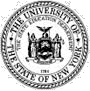 NEW YORK STATE EDUCATION DEPARTMENTNYSED SUBSTITUTE FORM W-9:REQUEST FOR TAXPAYER IDENTIFICATION NUMBER & CERTIFICATIONNEW YORK STATE EDUCATION DEPARTMENTNYSED SUBSTITUTE FORM W-9:REQUEST FOR TAXPAYER IDENTIFICATION NUMBER & CERTIFICATIONNEW YORK STATE EDUCATION DEPARTMENTNYSED SUBSTITUTE FORM W-9:REQUEST FOR TAXPAYER IDENTIFICATION NUMBER & CERTIFICATIONTYPE OR PRINT INFORMATION NEATLY.  PLEASE REFER TO INSTRUCTIONS FOR MORE INFORMATION.TYPE OR PRINT INFORMATION NEATLY.  PLEASE REFER TO INSTRUCTIONS FOR MORE INFORMATION.TYPE OR PRINT INFORMATION NEATLY.  PLEASE REFER TO INSTRUCTIONS FOR MORE INFORMATION.TYPE OR PRINT INFORMATION NEATLY.  PLEASE REFER TO INSTRUCTIONS FOR MORE INFORMATION. Part I: Payee/Vendor/Organization Information		AGENCY ID: Part I: Payee/Vendor/Organization Information		AGENCY ID: Part I: Payee/Vendor/Organization Information		AGENCY ID: Part I: Payee/Vendor/Organization Information		AGENCY ID:1. Legal Business Name:1. Legal Business Name:1. Legal Business Name: 2. If you use a DBA, please list below:3. Entity Type (Check one only): Sole Proprietor  Partnership  Limited Liability Co.  Business Corporation  Unincorporated Association/Business  Federal Government  State Government  Public Authority  Local Government  School District  Fire District  Other _________________________________3. Entity Type (Check one only): Sole Proprietor  Partnership  Limited Liability Co.  Business Corporation  Unincorporated Association/Business  Federal Government  State Government  Public Authority  Local Government  School District  Fire District  Other _________________________________3. Entity Type (Check one only): Sole Proprietor  Partnership  Limited Liability Co.  Business Corporation  Unincorporated Association/Business  Federal Government  State Government  Public Authority  Local Government  School District  Fire District  Other _________________________________3. Entity Type (Check one only): Sole Proprietor  Partnership  Limited Liability Co.  Business Corporation  Unincorporated Association/Business  Federal Government  State Government  Public Authority  Local Government  School District  Fire District  Other _________________________________Part II: Taxpayer Identification Number (TIN) & Taxpayer Identification TypePart II: Taxpayer Identification Number (TIN) & Taxpayer Identification TypePart II: Taxpayer Identification Number (TIN) & Taxpayer Identification TypePart II: Taxpayer Identification Number (TIN) & Taxpayer Identification Type1. Enter your TIN here: (DO NOT USE DASHES)2. Taxpayer Identification Type (check appropriate box): Employer ID No. (EIN) Social Security No. (SSN) Individual Taxpayer ID No. (ITIN)   N/A (Non-United States Business Entity)1. Enter your TIN here: (DO NOT USE DASHES)2. Taxpayer Identification Type (check appropriate box): Employer ID No. (EIN) Social Security No. (SSN) Individual Taxpayer ID No. (ITIN)   N/A (Non-United States Business Entity)1. Enter your TIN here: (DO NOT USE DASHES)2. Taxpayer Identification Type (check appropriate box): Employer ID No. (EIN) Social Security No. (SSN) Individual Taxpayer ID No. (ITIN)   N/A (Non-United States Business Entity)1. Enter your TIN here: (DO NOT USE DASHES)2. Taxpayer Identification Type (check appropriate box): Employer ID No. (EIN) Social Security No. (SSN) Individual Taxpayer ID No. (ITIN)   N/A (Non-United States Business Entity)Part III: Address Part III: Address Part III: Address Part III: Address 1. Physical Address:1. Physical Address:2. Remittance Address: 2. Remittance Address: Number, Street, and Apartment or Suite NumberNumber, Street, and Apartment or Suite NumberNumber, Street, and Apartment or Suite Number Number, Street, and Apartment or Suite Number City, State, and Nine Digit Zip Code or CountryCity, State, and Nine Digit Zip Code or CountryCity, State, and Nine Digit Zip Code or CountryCity, State, and Nine Digit Zip Code or CountryPart IV: Certification of CEO or Properly Authorized IndividualPart IV: Certification of CEO or Properly Authorized IndividualPart IV: Certification of CEO or Properly Authorized IndividualPart IV: Certification of CEO or Properly Authorized IndividualUnder penalties of perjury, I certify that I am the CEO or properly authorized individual and that the number shown on this form is my correct Taxpayer Identification Number (TIN).Sign Here:____________________________________________________	_____________Signature				Date____________________________________________________	_____________	_____________________Print Name				Phone Number		Email AddressUnder penalties of perjury, I certify that I am the CEO or properly authorized individual and that the number shown on this form is my correct Taxpayer Identification Number (TIN).Sign Here:____________________________________________________	_____________Signature				Date____________________________________________________	_____________	_____________________Print Name				Phone Number		Email AddressUnder penalties of perjury, I certify that I am the CEO or properly authorized individual and that the number shown on this form is my correct Taxpayer Identification Number (TIN).Sign Here:____________________________________________________	_____________Signature				Date____________________________________________________	_____________	_____________________Print Name				Phone Number		Email AddressUnder penalties of perjury, I certify that I am the CEO or properly authorized individual and that the number shown on this form is my correct Taxpayer Identification Number (TIN).Sign Here:____________________________________________________	_____________Signature				Date____________________________________________________	_____________	_____________________Print Name				Phone Number		Email AddressPart V: Contact Information – Individual Authorized to Represent the Payee/Vendor/OrganizationPart V: Contact Information – Individual Authorized to Represent the Payee/Vendor/OrganizationPart V: Contact Information – Individual Authorized to Represent the Payee/Vendor/OrganizationPart V: Contact Information – Individual Authorized to Represent the Payee/Vendor/OrganizationContact Person: __________________________________________ Title: _______________________________________(Print Name)Contact’s Email Address: ___________________________________ Phone Number: ______________________________Contact Person: __________________________________________ Title: _______________________________________(Print Name)Contact’s Email Address: ___________________________________ Phone Number: ______________________________Contact Person: __________________________________________ Title: _______________________________________(Print Name)Contact’s Email Address: ___________________________________ Phone Number: ______________________________Contact Person: __________________________________________ Title: _______________________________________(Print Name)Contact’s Email Address: ___________________________________ Phone Number: ______________________________Part VI: Survey of Future Payment MethodsPart VI: Survey of Future Payment MethodsPart VI: Survey of Future Payment MethodsPart VI: Survey of Future Payment MethodsPlease indicate all methods of payment acceptable to your organization:[   ] Electronic	[   ] Check	[   ] VISAPlease indicate all methods of payment acceptable to your organization:[   ] Electronic	[   ] Check	[   ] VISAPlease indicate all methods of payment acceptable to your organization:[   ] Electronic	[   ] Check	[   ] VISAPlease indicate all methods of payment acceptable to your organization:[   ] Electronic	[   ] Check	[   ] VISAMaterial for which Exemption is RequestedLocation / Page Number(s)Basis for RequestBy my signature on this Cover Letter, I certify that I am authorized to bind the Bidder’s firm contractually.Typed or Printed Name of Authorized Representative of the FirmTyped or Printed Title/Position of Authorized Representative of the FirmSignature/DateCertified M/WBEClassification(check all applicable)Description of Work(Subcontracts/Supplies/Services)Annual Dollar Value of Subcontracts/Supplies/ServicesNAME ADDRESSCITY, ST, ZIPPHONE/E-MAILFEDERAL ID No.NYS ESD CertifiedMBE   ______WBE   ______  For Profit Not –For-Profit$ ______________NAMEADDRESSCITY, ST, ZIPPHONE/E-MAILFEDERAL ID No.NYS ESD CertifiedMBE   ______WBE   ______  For Profit Not –For-Profit$ ______________REVIEWED BY ________________________ DATE __________UTILIZATION PLAN APPROVED YES/NODATE __________NOTICE OF DEFICIENCY ISSUED YES/NODATE __________NOTICE OF ACCEPTANCE ISSUED YES/NODATE __________INSTRUCTIONS: Part A of this form must be completed and signed by the Bidder/Contractor unless requesting a total waiver.  Parts B & C of this form must be completed by MBE and/or WBE subcontractors/suppliers.  The bidder/contractor must submit a separate M/WBE Notice of Intent to Participate form for each MBE or WBE as part of the proposal.Bidder Name: _______________________________________________________________________ Federal ID No.: _____________________________________Address: _____________________________________________________________________________ Phone No.: _________________________________________City_______________________________________ State_______ Zip Code_________________	E-mail: ______________________________________________________________________________________________	______________________________________________Signature of Authorized Representative of Bidder’s Firm		Print or Type Name and Title of Authorized Representative of Bidder’s FirmDate: ________________PART B -  THE UNDERSIGNED INTENDS TO PROVIDE SERVICES OR SUPPLIES IN CONNECTION WITH THE ABOVE PROCUREMENT:Name of M/WBE: ______________________________________________________________ Federal ID No.: _______________________Address: _____________________________________________________________________  Phone No.: __________________________City, State, Zip Code ___________________________________________________________  E-mail: ______________________________BRIEF DESCRIPTION OF SERVICES OR SUPPLIES TO BE PERFORMED BY MBE OR WBE:DESIGNATION:   ____MBE Subcontractor   ____WBE Subcontractor   ____ MBE Supplier   ____WBE SupplierPART C -  CERTIFICATION STATUS (CHECK ONE):_____   The undersigned is a certified M/WBE by the New York State Division of Minority and Women-Owned Business Development (MWBD).______   The undersigned has applied to New York State’s Division of Minority and Women-Owned Business Development (MWBD) for M/WBE certification. THE UNDERSIGNED IS PREPARED TO PROVIDE SERVICES OR SUPPLIES AS DESCRIBED ABOVE AND WILL ENTER INTO A FORMAL AGREEMENT WITH THE BIDDER CONDITIONED UPON THE BIDDER’S EXECUTION OF A CONTRACT WITH THE NEW YORK STATE EDUCATION DEPARTMENT.___________________________________________________________The estimated dollar amount of the agreement $___________		Signature of Authorized Representative of M/WBE Firm___________________________________________________________	___________________________________________________________Printed or Typed Name and Title of Authorized Representative		DateEQUAL EMPLOYMENT OPPORTUNITY - STAFFING PLANEQUAL EMPLOYMENT OPPORTUNITY - STAFFING PLANEQUAL EMPLOYMENT OPPORTUNITY - STAFFING PLANEQUAL EMPLOYMENT OPPORTUNITY - STAFFING PLANEQUAL EMPLOYMENT OPPORTUNITY - STAFFING PLANEQUAL EMPLOYMENT OPPORTUNITY - STAFFING PLANEQUAL EMPLOYMENT OPPORTUNITY - STAFFING PLANEQUAL EMPLOYMENT OPPORTUNITY - STAFFING PLANEQUAL EMPLOYMENT OPPORTUNITY - STAFFING PLANEQUAL EMPLOYMENT OPPORTUNITY - STAFFING PLANEQUAL EMPLOYMENT OPPORTUNITY - STAFFING PLANEQUAL EMPLOYMENT OPPORTUNITY - STAFFING PLANEQUAL EMPLOYMENT OPPORTUNITY - STAFFING PLANEQUAL EMPLOYMENT OPPORTUNITY - STAFFING PLANEQUAL EMPLOYMENT OPPORTUNITY - STAFFING PLANEQUAL EMPLOYMENT OPPORTUNITY - STAFFING PLANEQUAL EMPLOYMENT OPPORTUNITY - STAFFING PLANEQUAL EMPLOYMENT OPPORTUNITY - STAFFING PLANEQUAL EMPLOYMENT OPPORTUNITY - STAFFING PLANEQUAL EMPLOYMENT OPPORTUNITY - STAFFING PLANEQUAL EMPLOYMENT OPPORTUNITY - STAFFING PLANEQUAL EMPLOYMENT OPPORTUNITY - STAFFING PLANEQUAL EMPLOYMENT OPPORTUNITY - STAFFING PLANEQUAL EMPLOYMENT OPPORTUNITY - STAFFING PLANEQUAL EMPLOYMENT OPPORTUNITY - STAFFING PLANEQUAL EMPLOYMENT OPPORTUNITY - STAFFING PLANEQUAL EMPLOYMENT OPPORTUNITY - STAFFING PLANEQUAL EMPLOYMENT OPPORTUNITY - STAFFING PLANEQUAL EMPLOYMENT OPPORTUNITY - STAFFING PLANEQUAL EMPLOYMENT OPPORTUNITY - STAFFING PLANEQUAL EMPLOYMENT OPPORTUNITY - STAFFING PLANEQUAL EMPLOYMENT OPPORTUNITY - STAFFING PLANInstructions on Page 2Instructions on Page 2Instructions on Page 2Instructions on Page 2Instructions on Page 2Instructions on Page 2Instructions on Page 2Instructions on Page 2Instructions on Page 2Instructions on Page 2Instructions on Page 2Instructions on Page 2Instructions on Page 2Instructions on Page 2Instructions on Page 2Instructions on Page 2Instructions on Page 2Instructions on Page 2Instructions on Page 2Instructions on Page 2Instructions on Page 2Instructions on Page 2Instructions on Page 2Instructions on Page 2Instructions on Page 2Instructions on Page 2Instructions on Page 2Instructions on Page 2Instructions on Page 2Instructions on Page 2Instructions on Page 2Instructions on Page 2Bidder Name:Bidder Name:Bidder Name:Telephone:Telephone:Telephone:Telephone:Telephone:Address:Address:Address:Federal ID No.:Federal ID No.:Federal ID No.:Federal ID No.:Federal ID No.:Federal ID No.:Federal ID No.:City, State, ZIP:City, State, ZIP:City, State, ZIP:RFP No:RFP No:RFP No:RFP No:RFP No:RFP No:RFP No:Report includes:Report includes:Report includes:Reporting Entity:Reporting Entity:Reporting Entity:Reporting Entity:Reporting Entity:Reporting Entity:Reporting Entity:Work force to be utilized on this contractWork force to be utilized on this contractWork force to be utilized on this contractWork force to be utilized on this contractWork force to be utilized on this contractWork force to be utilized on this contractWork force to be utilized on this contractContractorContractorContractorContractorContractorContractor/Subcontractor's total work forceContractor/Subcontractor's total work forceContractor/Subcontractor's total work forceContractor/Subcontractor's total work forceContractor/Subcontractor's total work forceContractor/Subcontractor's total work forceContractor/Subcontractor's total work forceSubcontractor - Name:Subcontractor - Name:Subcontractor - Name:Subcontractor - Name:Subcontractor - Name:Subcontractor - Name:Subcontractor - Name:Subcontractor - Name:Subcontractor - Name:Subcontractor - Name:Enter the total number of employees in each classification in each of the EEO-Job Categories identified.Enter the total number of employees in each classification in each of the EEO-Job Categories identified.Enter the total number of employees in each classification in each of the EEO-Job Categories identified.Enter the total number of employees in each classification in each of the EEO-Job Categories identified.Enter the total number of employees in each classification in each of the EEO-Job Categories identified.Enter the total number of employees in each classification in each of the EEO-Job Categories identified.Enter the total number of employees in each classification in each of the EEO-Job Categories identified.Enter the total number of employees in each classification in each of the EEO-Job Categories identified.Enter the total number of employees in each classification in each of the EEO-Job Categories identified.Enter the total number of employees in each classification in each of the EEO-Job Categories identified.Enter the total number of employees in each classification in each of the EEO-Job Categories identified.Enter the total number of employees in each classification in each of the EEO-Job Categories identified.Enter the total number of employees in each classification in each of the EEO-Job Categories identified.Enter the total number of employees in each classification in each of the EEO-Job Categories identified.Enter the total number of employees in each classification in each of the EEO-Job Categories identified.Enter the total number of employees in each classification in each of the EEO-Job Categories identified.Enter the total number of employees in each classification in each of the EEO-Job Categories identified.Enter the total number of employees in each classification in each of the EEO-Job Categories identified.Enter the total number of employees in each classification in each of the EEO-Job Categories identified.Enter the total number of employees in each classification in each of the EEO-Job Categories identified.Enter the total number of employees in each classification in each of the EEO-Job Categories identified.Enter the total number of employees in each classification in each of the EEO-Job Categories identified.Enter the total number of employees in each classification in each of the EEO-Job Categories identified. EEO - Job Categories EEO - Job Categories EEO - Job Categories EEO - Job Categories EEO - Job Categories  Total Work ForceRace/Ethnicity - report employees in only one categoryRace/Ethnicity - report employees in only one categoryRace/Ethnicity - report employees in only one categoryRace/Ethnicity - report employees in only one categoryRace/Ethnicity - report employees in only one categoryRace/Ethnicity - report employees in only one categoryRace/Ethnicity - report employees in only one categoryRace/Ethnicity - report employees in only one categoryRace/Ethnicity - report employees in only one categoryRace/Ethnicity - report employees in only one categoryRace/Ethnicity - report employees in only one categoryRace/Ethnicity - report employees in only one categoryRace/Ethnicity - report employees in only one categoryRace/Ethnicity - report employees in only one categoryRace/Ethnicity - report employees in only one categoryRace/Ethnicity - report employees in only one categoryRace/Ethnicity - report employees in only one categoryRace/Ethnicity - report employees in only one categoryRace/Ethnicity - report employees in only one categoryRace/Ethnicity - report employees in only one categoryRace/Ethnicity - report employees in only one categoryRace/Ethnicity - report employees in only one categoryRace/Ethnicity - report employees in only one categoryRace/Ethnicity - report employees in only one categoryRace/Ethnicity - report employees in only one categoryRace/Ethnicity - report employees in only one category EEO - Job Categories EEO - Job Categories EEO - Job Categories EEO - Job Categories EEO - Job Categories  Total Work ForceHispanic or LatinoHispanic or LatinoNot-Hispanic or LatinoNot-Hispanic or LatinoNot-Hispanic or LatinoNot-Hispanic or LatinoNot-Hispanic or LatinoNot-Hispanic or LatinoNot-Hispanic or LatinoNot-Hispanic or LatinoNot-Hispanic or LatinoNot-Hispanic or LatinoNot-Hispanic or LatinoNot-Hispanic or LatinoNot-Hispanic or LatinoNot-Hispanic or LatinoNot-Hispanic or LatinoNot-Hispanic or LatinoNot-Hispanic or LatinoNot-Hispanic or LatinoNot-Hispanic or LatinoNot-Hispanic or LatinoNot-Hispanic or LatinoNot-Hispanic or LatinoNot-Hispanic or LatinoNot-Hispanic or Latino EEO - Job Categories EEO - Job Categories EEO - Job Categories EEO - Job Categories EEO - Job Categories  Total Work ForceHispanic or LatinoHispanic or LatinoMaleMaleMaleMaleMaleMaleMaleMaleMaleMaleMaleMaleMaleMaleFemaleFemaleFemaleFemaleFemaleFemaleFemaleFemaleFemaleFemale EEO - Job Categories EEO - Job Categories EEO - Job Categories EEO - Job Categories EEO - Job Categories  Total Work ForceMaleFemaleWhiteAfrican-American or BlackNative Hawaiian or Other Pacific IslanderNative Hawaiian or Other Pacific IslanderAsianAsianAsianAmerican Indian or Alaska NativeAmerican Indian or Alaska NativeTwo or More RacesTwo or More RacesDisabledDisabledVeteranWhiteAfrican-AmericanAfrican-AmericanNative Hawaiian or Other Pacific IslanderNative Hawaiian or Other Pacific IslanderAsianAmerican Indian or Alaska NativeTwo or More  RacesDisabledVeteranExecutive/Senior Level Officials and ManagersExecutive/Senior Level Officials and ManagersExecutive/Senior Level Officials and ManagersExecutive/Senior Level Officials and ManagersExecutive/Senior Level Officials and ManagersFirst/Mid-Level Officials and ManagersFirst/Mid-Level Officials and ManagersFirst/Mid-Level Officials and ManagersFirst/Mid-Level Officials and ManagersFirst/Mid-Level Officials and ManagersProfessionalsProfessionalsProfessionalsProfessionalsProfessionalsTechniciansTechniciansTechniciansTechniciansTechniciansSales WorkersSales WorkersSales WorkersSales WorkersSales WorkersAdministrative Support WorkersAdministrative Support WorkersAdministrative Support WorkersAdministrative Support WorkersAdministrative Support WorkersCraft WorkersCraft WorkersCraft WorkersCraft WorkersCraft WorkersOperativesOperativesOperativesOperativesOperativesLaborers and HelpersLaborers and HelpersLaborers and HelpersLaborers and HelpersLaborers and HelpersService WorkersService WorkersService WorkersService WorkersService WorkersTOTALTOTALTOTALTOTALTOTALPREPARED BY (Signature):PREPARED BY (Signature):PREPARED BY (Signature):PREPARED BY (Signature):DATE:DATE:NAME AND TITLE OF PREPARER:NAME AND TITLE OF PREPARER:NAME AND TITLE OF PREPARER:NAME AND TITLE OF PREPARER:NAME AND TITLE OF PREPARER:TELEPHONE/EMAIL:TELEPHONE/EMAIL:TELEPHONE/EMAIL:TELEPHONE/EMAIL:TELEPHONE/EMAIL:TELEPHONE/EMAIL:TELEPHONE/EMAIL:(print or type)(print or type)(print or type)(print or type)(print or type)(print or type)(print or type)STAFFING PLAN INSTRUCTIONSSTAFFING PLAN INSTRUCTIONSSTAFFING PLAN INSTRUCTIONSSTAFFING PLAN INSTRUCTIONSSTAFFING PLAN INSTRUCTIONSSTAFFING PLAN INSTRUCTIONSSTAFFING PLAN INSTRUCTIONSSTAFFING PLAN INSTRUCTIONSSTAFFING PLAN INSTRUCTIONSSTAFFING PLAN INSTRUCTIONSSTAFFING PLAN INSTRUCTIONSSTAFFING PLAN INSTRUCTIONSSTAFFING PLAN INSTRUCTIONSSTAFFING PLAN INSTRUCTIONSSTAFFING PLAN INSTRUCTIONSSTAFFING PLAN INSTRUCTIONSSTAFFING PLAN INSTRUCTIONSSTAFFING PLAN INSTRUCTIONSSTAFFING PLAN INSTRUCTIONSSTAFFING PLAN INSTRUCTIONSSTAFFING PLAN INSTRUCTIONSSTAFFING PLAN INSTRUCTIONSSTAFFING PLAN INSTRUCTIONSGeneral Instructions:  All Bidders and each subcontractor identified in the bid or proposal must complete an EEO Staffing Plan (EEO 100) and submit it as part of the bid or proposal package. Where the work force to be utilized in the performance of the State contract can be separated out from the contractor's or subcontractor's total work force, the Bidder shall complete this form only for the anticipated work force to be utilized on the State contract.  Where the work force to be utilized in the performance of the State contract cannot be separated out from the contractor's or subcontractor's total work force, the Bidder shall complete this form for the contractor's or subcontractor's total work force.General Instructions:  All Bidders and each subcontractor identified in the bid or proposal must complete an EEO Staffing Plan (EEO 100) and submit it as part of the bid or proposal package. Where the work force to be utilized in the performance of the State contract can be separated out from the contractor's or subcontractor's total work force, the Bidder shall complete this form only for the anticipated work force to be utilized on the State contract.  Where the work force to be utilized in the performance of the State contract cannot be separated out from the contractor's or subcontractor's total work force, the Bidder shall complete this form for the contractor's or subcontractor's total work force.General Instructions:  All Bidders and each subcontractor identified in the bid or proposal must complete an EEO Staffing Plan (EEO 100) and submit it as part of the bid or proposal package. Where the work force to be utilized in the performance of the State contract can be separated out from the contractor's or subcontractor's total work force, the Bidder shall complete this form only for the anticipated work force to be utilized on the State contract.  Where the work force to be utilized in the performance of the State contract cannot be separated out from the contractor's or subcontractor's total work force, the Bidder shall complete this form for the contractor's or subcontractor's total work force.General Instructions:  All Bidders and each subcontractor identified in the bid or proposal must complete an EEO Staffing Plan (EEO 100) and submit it as part of the bid or proposal package. Where the work force to be utilized in the performance of the State contract can be separated out from the contractor's or subcontractor's total work force, the Bidder shall complete this form only for the anticipated work force to be utilized on the State contract.  Where the work force to be utilized in the performance of the State contract cannot be separated out from the contractor's or subcontractor's total work force, the Bidder shall complete this form for the contractor's or subcontractor's total work force.General Instructions:  All Bidders and each subcontractor identified in the bid or proposal must complete an EEO Staffing Plan (EEO 100) and submit it as part of the bid or proposal package. Where the work force to be utilized in the performance of the State contract can be separated out from the contractor's or subcontractor's total work force, the Bidder shall complete this form only for the anticipated work force to be utilized on the State contract.  Where the work force to be utilized in the performance of the State contract cannot be separated out from the contractor's or subcontractor's total work force, the Bidder shall complete this form for the contractor's or subcontractor's total work force.General Instructions:  All Bidders and each subcontractor identified in the bid or proposal must complete an EEO Staffing Plan (EEO 100) and submit it as part of the bid or proposal package. Where the work force to be utilized in the performance of the State contract can be separated out from the contractor's or subcontractor's total work force, the Bidder shall complete this form only for the anticipated work force to be utilized on the State contract.  Where the work force to be utilized in the performance of the State contract cannot be separated out from the contractor's or subcontractor's total work force, the Bidder shall complete this form for the contractor's or subcontractor's total work force.General Instructions:  All Bidders and each subcontractor identified in the bid or proposal must complete an EEO Staffing Plan (EEO 100) and submit it as part of the bid or proposal package. Where the work force to be utilized in the performance of the State contract can be separated out from the contractor's or subcontractor's total work force, the Bidder shall complete this form only for the anticipated work force to be utilized on the State contract.  Where the work force to be utilized in the performance of the State contract cannot be separated out from the contractor's or subcontractor's total work force, the Bidder shall complete this form for the contractor's or subcontractor's total work force.General Instructions:  All Bidders and each subcontractor identified in the bid or proposal must complete an EEO Staffing Plan (EEO 100) and submit it as part of the bid or proposal package. Where the work force to be utilized in the performance of the State contract can be separated out from the contractor's or subcontractor's total work force, the Bidder shall complete this form only for the anticipated work force to be utilized on the State contract.  Where the work force to be utilized in the performance of the State contract cannot be separated out from the contractor's or subcontractor's total work force, the Bidder shall complete this form for the contractor's or subcontractor's total work force.General Instructions:  All Bidders and each subcontractor identified in the bid or proposal must complete an EEO Staffing Plan (EEO 100) and submit it as part of the bid or proposal package. Where the work force to be utilized in the performance of the State contract can be separated out from the contractor's or subcontractor's total work force, the Bidder shall complete this form only for the anticipated work force to be utilized on the State contract.  Where the work force to be utilized in the performance of the State contract cannot be separated out from the contractor's or subcontractor's total work force, the Bidder shall complete this form for the contractor's or subcontractor's total work force.General Instructions:  All Bidders and each subcontractor identified in the bid or proposal must complete an EEO Staffing Plan (EEO 100) and submit it as part of the bid or proposal package. Where the work force to be utilized in the performance of the State contract can be separated out from the contractor's or subcontractor's total work force, the Bidder shall complete this form only for the anticipated work force to be utilized on the State contract.  Where the work force to be utilized in the performance of the State contract cannot be separated out from the contractor's or subcontractor's total work force, the Bidder shall complete this form for the contractor's or subcontractor's total work force.General Instructions:  All Bidders and each subcontractor identified in the bid or proposal must complete an EEO Staffing Plan (EEO 100) and submit it as part of the bid or proposal package. Where the work force to be utilized in the performance of the State contract can be separated out from the contractor's or subcontractor's total work force, the Bidder shall complete this form only for the anticipated work force to be utilized on the State contract.  Where the work force to be utilized in the performance of the State contract cannot be separated out from the contractor's or subcontractor's total work force, the Bidder shall complete this form for the contractor's or subcontractor's total work force.General Instructions:  All Bidders and each subcontractor identified in the bid or proposal must complete an EEO Staffing Plan (EEO 100) and submit it as part of the bid or proposal package. Where the work force to be utilized in the performance of the State contract can be separated out from the contractor's or subcontractor's total work force, the Bidder shall complete this form only for the anticipated work force to be utilized on the State contract.  Where the work force to be utilized in the performance of the State contract cannot be separated out from the contractor's or subcontractor's total work force, the Bidder shall complete this form for the contractor's or subcontractor's total work force.General Instructions:  All Bidders and each subcontractor identified in the bid or proposal must complete an EEO Staffing Plan (EEO 100) and submit it as part of the bid or proposal package. Where the work force to be utilized in the performance of the State contract can be separated out from the contractor's or subcontractor's total work force, the Bidder shall complete this form only for the anticipated work force to be utilized on the State contract.  Where the work force to be utilized in the performance of the State contract cannot be separated out from the contractor's or subcontractor's total work force, the Bidder shall complete this form for the contractor's or subcontractor's total work force.General Instructions:  All Bidders and each subcontractor identified in the bid or proposal must complete an EEO Staffing Plan (EEO 100) and submit it as part of the bid or proposal package. Where the work force to be utilized in the performance of the State contract can be separated out from the contractor's or subcontractor's total work force, the Bidder shall complete this form only for the anticipated work force to be utilized on the State contract.  Where the work force to be utilized in the performance of the State contract cannot be separated out from the contractor's or subcontractor's total work force, the Bidder shall complete this form for the contractor's or subcontractor's total work force.General Instructions:  All Bidders and each subcontractor identified in the bid or proposal must complete an EEO Staffing Plan (EEO 100) and submit it as part of the bid or proposal package. Where the work force to be utilized in the performance of the State contract can be separated out from the contractor's or subcontractor's total work force, the Bidder shall complete this form only for the anticipated work force to be utilized on the State contract.  Where the work force to be utilized in the performance of the State contract cannot be separated out from the contractor's or subcontractor's total work force, the Bidder shall complete this form for the contractor's or subcontractor's total work force.General Instructions:  All Bidders and each subcontractor identified in the bid or proposal must complete an EEO Staffing Plan (EEO 100) and submit it as part of the bid or proposal package. Where the work force to be utilized in the performance of the State contract can be separated out from the contractor's or subcontractor's total work force, the Bidder shall complete this form only for the anticipated work force to be utilized on the State contract.  Where the work force to be utilized in the performance of the State contract cannot be separated out from the contractor's or subcontractor's total work force, the Bidder shall complete this form for the contractor's or subcontractor's total work force.General Instructions:  All Bidders and each subcontractor identified in the bid or proposal must complete an EEO Staffing Plan (EEO 100) and submit it as part of the bid or proposal package. Where the work force to be utilized in the performance of the State contract can be separated out from the contractor's or subcontractor's total work force, the Bidder shall complete this form only for the anticipated work force to be utilized on the State contract.  Where the work force to be utilized in the performance of the State contract cannot be separated out from the contractor's or subcontractor's total work force, the Bidder shall complete this form for the contractor's or subcontractor's total work force.General Instructions:  All Bidders and each subcontractor identified in the bid or proposal must complete an EEO Staffing Plan (EEO 100) and submit it as part of the bid or proposal package. Where the work force to be utilized in the performance of the State contract can be separated out from the contractor's or subcontractor's total work force, the Bidder shall complete this form only for the anticipated work force to be utilized on the State contract.  Where the work force to be utilized in the performance of the State contract cannot be separated out from the contractor's or subcontractor's total work force, the Bidder shall complete this form for the contractor's or subcontractor's total work force.General Instructions:  All Bidders and each subcontractor identified in the bid or proposal must complete an EEO Staffing Plan (EEO 100) and submit it as part of the bid or proposal package. Where the work force to be utilized in the performance of the State contract can be separated out from the contractor's or subcontractor's total work force, the Bidder shall complete this form only for the anticipated work force to be utilized on the State contract.  Where the work force to be utilized in the performance of the State contract cannot be separated out from the contractor's or subcontractor's total work force, the Bidder shall complete this form for the contractor's or subcontractor's total work force.General Instructions:  All Bidders and each subcontractor identified in the bid or proposal must complete an EEO Staffing Plan (EEO 100) and submit it as part of the bid or proposal package. Where the work force to be utilized in the performance of the State contract can be separated out from the contractor's or subcontractor's total work force, the Bidder shall complete this form only for the anticipated work force to be utilized on the State contract.  Where the work force to be utilized in the performance of the State contract cannot be separated out from the contractor's or subcontractor's total work force, the Bidder shall complete this form for the contractor's or subcontractor's total work force.General Instructions:  All Bidders and each subcontractor identified in the bid or proposal must complete an EEO Staffing Plan (EEO 100) and submit it as part of the bid or proposal package. Where the work force to be utilized in the performance of the State contract can be separated out from the contractor's or subcontractor's total work force, the Bidder shall complete this form only for the anticipated work force to be utilized on the State contract.  Where the work force to be utilized in the performance of the State contract cannot be separated out from the contractor's or subcontractor's total work force, the Bidder shall complete this form for the contractor's or subcontractor's total work force.General Instructions:  All Bidders and each subcontractor identified in the bid or proposal must complete an EEO Staffing Plan (EEO 100) and submit it as part of the bid or proposal package. Where the work force to be utilized in the performance of the State contract can be separated out from the contractor's or subcontractor's total work force, the Bidder shall complete this form only for the anticipated work force to be utilized on the State contract.  Where the work force to be utilized in the performance of the State contract cannot be separated out from the contractor's or subcontractor's total work force, the Bidder shall complete this form for the contractor's or subcontractor's total work force.General Instructions:  All Bidders and each subcontractor identified in the bid or proposal must complete an EEO Staffing Plan (EEO 100) and submit it as part of the bid or proposal package. Where the work force to be utilized in the performance of the State contract can be separated out from the contractor's or subcontractor's total work force, the Bidder shall complete this form only for the anticipated work force to be utilized on the State contract.  Where the work force to be utilized in the performance of the State contract cannot be separated out from the contractor's or subcontractor's total work force, the Bidder shall complete this form for the contractor's or subcontractor's total work force.Instructions for Completing:Instructions for Completing:Instructions for Completing:Instructions for Completing:Instructions for Completing:Instructions for Completing:Instructions for Completing:1.Enter the RFP number that this report applies to, along with the name, address, and federal ID number of the Bidder.Enter the RFP number that this report applies to, along with the name, address, and federal ID number of the Bidder.Enter the RFP number that this report applies to, along with the name, address, and federal ID number of the Bidder.Enter the RFP number that this report applies to, along with the name, address, and federal ID number of the Bidder.Enter the RFP number that this report applies to, along with the name, address, and federal ID number of the Bidder.Enter the RFP number that this report applies to, along with the name, address, and federal ID number of the Bidder.Enter the RFP number that this report applies to, along with the name, address, and federal ID number of the Bidder.Enter the RFP number that this report applies to, along with the name, address, and federal ID number of the Bidder.Enter the RFP number that this report applies to, along with the name, address, and federal ID number of the Bidder.Enter the RFP number that this report applies to, along with the name, address, and federal ID number of the Bidder.Enter the RFP number that this report applies to, along with the name, address, and federal ID number of the Bidder.Enter the RFP number that this report applies to, along with the name, address, and federal ID number of the Bidder.Enter the RFP number that this report applies to, along with the name, address, and federal ID number of the Bidder.Enter the RFP number that this report applies to, along with the name, address, and federal ID number of the Bidder.Enter the RFP number that this report applies to, along with the name, address, and federal ID number of the Bidder.Enter the RFP number that this report applies to, along with the name, address, and federal ID number of the Bidder.Enter the RFP number that this report applies to, along with the name, address, and federal ID number of the Bidder.Enter the RFP number that this report applies to, along with the name, address, and federal ID number of the Bidder.Enter the RFP number that this report applies to, along with the name, address, and federal ID number of the Bidder.Enter the RFP number that this report applies to, along with the name, address, and federal ID number of the Bidder.Enter the RFP number that this report applies to, along with the name, address, and federal ID number of the Bidder.Enter the RFP number that this report applies to, along with the name, address, and federal ID number of the Bidder.2.Check off the appropriate box to indicate if the work force being reported is just for the contract or the Bidder's total work force.Check off the appropriate box to indicate if the work force being reported is just for the contract or the Bidder's total work force.Check off the appropriate box to indicate if the work force being reported is just for the contract or the Bidder's total work force.Check off the appropriate box to indicate if the work force being reported is just for the contract or the Bidder's total work force.Check off the appropriate box to indicate if the work force being reported is just for the contract or the Bidder's total work force.Check off the appropriate box to indicate if the work force being reported is just for the contract or the Bidder's total work force.Check off the appropriate box to indicate if the work force being reported is just for the contract or the Bidder's total work force.Check off the appropriate box to indicate if the work force being reported is just for the contract or the Bidder's total work force.Check off the appropriate box to indicate if the work force being reported is just for the contract or the Bidder's total work force.Check off the appropriate box to indicate if the work force being reported is just for the contract or the Bidder's total work force.Check off the appropriate box to indicate if the work force being reported is just for the contract or the Bidder's total work force.Check off the appropriate box to indicate if the work force being reported is just for the contract or the Bidder's total work force.Check off the appropriate box to indicate if the work force being reported is just for the contract or the Bidder's total work force.Check off the appropriate box to indicate if the work force being reported is just for the contract or the Bidder's total work force.Check off the appropriate box to indicate if the work force being reported is just for the contract or the Bidder's total work force.Check off the appropriate box to indicate if the work force being reported is just for the contract or the Bidder's total work force.Check off the appropriate box to indicate if the work force being reported is just for the contract or the Bidder's total work force.Check off the appropriate box to indicate if the work force being reported is just for the contract or the Bidder's total work force.Check off the appropriate box to indicate if the work force being reported is just for the contract or the Bidder's total work force.Check off the appropriate box to indicate if the work force being reported is just for the contract or the Bidder's total work force.Check off the appropriate box to indicate if the work force being reported is just for the contract or the Bidder's total work force.Check off the appropriate box to indicate if the work force being reported is just for the contract or the Bidder's total work force.3.Check off the appropriate box to indicate if the Bidder completing the report is the contractor or subcontractor.Check off the appropriate box to indicate if the Bidder completing the report is the contractor or subcontractor.Check off the appropriate box to indicate if the Bidder completing the report is the contractor or subcontractor.Check off the appropriate box to indicate if the Bidder completing the report is the contractor or subcontractor.Check off the appropriate box to indicate if the Bidder completing the report is the contractor or subcontractor.Check off the appropriate box to indicate if the Bidder completing the report is the contractor or subcontractor.Check off the appropriate box to indicate if the Bidder completing the report is the contractor or subcontractor.Check off the appropriate box to indicate if the Bidder completing the report is the contractor or subcontractor.Check off the appropriate box to indicate if the Bidder completing the report is the contractor or subcontractor.Check off the appropriate box to indicate if the Bidder completing the report is the contractor or subcontractor.Check off the appropriate box to indicate if the Bidder completing the report is the contractor or subcontractor.Check off the appropriate box to indicate if the Bidder completing the report is the contractor or subcontractor.Check off the appropriate box to indicate if the Bidder completing the report is the contractor or subcontractor.Check off the appropriate box to indicate if the Bidder completing the report is the contractor or subcontractor.Check off the appropriate box to indicate if the Bidder completing the report is the contractor or subcontractor.Check off the appropriate box to indicate if the Bidder completing the report is the contractor or subcontractor.Check off the appropriate box to indicate if the Bidder completing the report is the contractor or subcontractor.Check off the appropriate box to indicate if the Bidder completing the report is the contractor or subcontractor.Check off the appropriate box to indicate if the Bidder completing the report is the contractor or subcontractor.Check off the appropriate box to indicate if the Bidder completing the report is the contractor or subcontractor.Check off the appropriate box to indicate if the Bidder completing the report is the contractor or subcontractor.Check off the appropriate box to indicate if the Bidder completing the report is the contractor or subcontractor.4.Enter the total work force by EEO job category.Enter the total work force by EEO job category.Enter the total work force by EEO job category.Enter the total work force by EEO job category.Enter the total work force by EEO job category.Enter the total work force by EEO job category.Enter the total work force by EEO job category.Enter the total work force by EEO job category.Enter the total work force by EEO job category.Enter the total work force by EEO job category.Enter the total work force by EEO job category.Enter the total work force by EEO job category.Enter the total work force by EEO job category.Enter the total work force by EEO job category.Enter the total work force by EEO job category.Enter the total work force by EEO job category.Enter the total work force by EEO job category.Enter the total work force by EEO job category.Enter the total work force by EEO job category.Enter the total work force by EEO job category.Enter the total work force by EEO job category.Enter the total work force by EEO job category.5.Break down the total work force by gender and race/ethnic background and enter under the heading Race/Ethnicity.  Contact the Designated Contact(s) for the solicitation if you have any questions.Break down the total work force by gender and race/ethnic background and enter under the heading Race/Ethnicity.  Contact the Designated Contact(s) for the solicitation if you have any questions.Break down the total work force by gender and race/ethnic background and enter under the heading Race/Ethnicity.  Contact the Designated Contact(s) for the solicitation if you have any questions.Break down the total work force by gender and race/ethnic background and enter under the heading Race/Ethnicity.  Contact the Designated Contact(s) for the solicitation if you have any questions.Break down the total work force by gender and race/ethnic background and enter under the heading Race/Ethnicity.  Contact the Designated Contact(s) for the solicitation if you have any questions.Break down the total work force by gender and race/ethnic background and enter under the heading Race/Ethnicity.  Contact the Designated Contact(s) for the solicitation if you have any questions.Break down the total work force by gender and race/ethnic background and enter under the heading Race/Ethnicity.  Contact the Designated Contact(s) for the solicitation if you have any questions.Break down the total work force by gender and race/ethnic background and enter under the heading Race/Ethnicity.  Contact the Designated Contact(s) for the solicitation if you have any questions.Break down the total work force by gender and race/ethnic background and enter under the heading Race/Ethnicity.  Contact the Designated Contact(s) for the solicitation if you have any questions.Break down the total work force by gender and race/ethnic background and enter under the heading Race/Ethnicity.  Contact the Designated Contact(s) for the solicitation if you have any questions.Break down the total work force by gender and race/ethnic background and enter under the heading Race/Ethnicity.  Contact the Designated Contact(s) for the solicitation if you have any questions.Break down the total work force by gender and race/ethnic background and enter under the heading Race/Ethnicity.  Contact the Designated Contact(s) for the solicitation if you have any questions.Break down the total work force by gender and race/ethnic background and enter under the heading Race/Ethnicity.  Contact the Designated Contact(s) for the solicitation if you have any questions.Break down the total work force by gender and race/ethnic background and enter under the heading Race/Ethnicity.  Contact the Designated Contact(s) for the solicitation if you have any questions.Break down the total work force by gender and race/ethnic background and enter under the heading Race/Ethnicity.  Contact the Designated Contact(s) for the solicitation if you have any questions.Break down the total work force by gender and race/ethnic background and enter under the heading Race/Ethnicity.  Contact the Designated Contact(s) for the solicitation if you have any questions.Break down the total work force by gender and race/ethnic background and enter under the heading Race/Ethnicity.  Contact the Designated Contact(s) for the solicitation if you have any questions.Break down the total work force by gender and race/ethnic background and enter under the heading Race/Ethnicity.  Contact the Designated Contact(s) for the solicitation if you have any questions.Break down the total work force by gender and race/ethnic background and enter under the heading Race/Ethnicity.  Contact the Designated Contact(s) for the solicitation if you have any questions.Break down the total work force by gender and race/ethnic background and enter under the heading Race/Ethnicity.  Contact the Designated Contact(s) for the solicitation if you have any questions.Break down the total work force by gender and race/ethnic background and enter under the heading Race/Ethnicity.  Contact the Designated Contact(s) for the solicitation if you have any questions.Break down the total work force by gender and race/ethnic background and enter under the heading Race/Ethnicity.  Contact the Designated Contact(s) for the solicitation if you have any questions.6.Enter the name, title, phone number and/or email address for the person completing the form. Sign and date the form in designated areas.Enter the name, title, phone number and/or email address for the person completing the form. Sign and date the form in designated areas.Enter the name, title, phone number and/or email address for the person completing the form. Sign and date the form in designated areas.Enter the name, title, phone number and/or email address for the person completing the form. Sign and date the form in designated areas.Enter the name, title, phone number and/or email address for the person completing the form. Sign and date the form in designated areas.Enter the name, title, phone number and/or email address for the person completing the form. Sign and date the form in designated areas.Enter the name, title, phone number and/or email address for the person completing the form. Sign and date the form in designated areas.Enter the name, title, phone number and/or email address for the person completing the form. Sign and date the form in designated areas.Enter the name, title, phone number and/or email address for the person completing the form. Sign and date the form in designated areas.Enter the name, title, phone number and/or email address for the person completing the form. Sign and date the form in designated areas.Enter the name, title, phone number and/or email address for the person completing the form. Sign and date the form in designated areas.Enter the name, title, phone number and/or email address for the person completing the form. Sign and date the form in designated areas.Enter the name, title, phone number and/or email address for the person completing the form. Sign and date the form in designated areas.Enter the name, title, phone number and/or email address for the person completing the form. Sign and date the form in designated areas.Enter the name, title, phone number and/or email address for the person completing the form. Sign and date the form in designated areas.Enter the name, title, phone number and/or email address for the person completing the form. Sign and date the form in designated areas.Enter the name, title, phone number and/or email address for the person completing the form. Sign and date the form in designated areas.Enter the name, title, phone number and/or email address for the person completing the form. Sign and date the form in designated areas.Enter the name, title, phone number and/or email address for the person completing the form. Sign and date the form in designated areas.Enter the name, title, phone number and/or email address for the person completing the form. Sign and date the form in designated areas.Enter the name, title, phone number and/or email address for the person completing the form. Sign and date the form in designated areas.Enter the name, title, phone number and/or email address for the person completing the form. Sign and date the form in designated areas.RACE/ETHNIC IDENTIFICATIONRACE/ETHNIC IDENTIFICATIONRACE/ETHNIC IDENTIFICATIONRACE/ETHNIC IDENTIFICATIONRACE/ETHNIC IDENTIFICATIONRACE/ETHNIC IDENTIFICATIONRACE/ETHNIC IDENTIFICATIONRACE/ETHNIC IDENTIFICATIONRACE/ETHNIC IDENTIFICATIONRACE/ETHNIC IDENTIFICATIONRACE/ETHNIC IDENTIFICATIONRACE/ETHNIC IDENTIFICATIONRACE/ETHNIC IDENTIFICATIONRACE/ETHNIC IDENTIFICATIONRACE/ETHNIC IDENTIFICATIONRACE/ETHNIC IDENTIFICATIONRACE/ETHNIC IDENTIFICATIONRACE/ETHNIC IDENTIFICATIONRACE/ETHNIC IDENTIFICATIONRACE/ETHNIC IDENTIFICATIONRACE/ETHNIC IDENTIFICATIONRACE/ETHNIC IDENTIFICATIONRACE/ETHNIC IDENTIFICATIONFor purposes of this form NYSED will accept the definitions of race/ethnic designations used by the federal Equal Employment Opportunity Commission (EEOC), as those definitions are described below or amended hereafter.  (Be advised these terms may be defined differently for other purposes under NYS statutory, regulatory, or case law).  Race/ethnic designations as used by the EEOC do not denote scientific definitions of anthropological origins.  For the purposes of this report, an employee may be included in the group to which he or she appears to belong, identifies with, or is regarded in the community as belonging.  The race/ethnic categories for this survey are: For purposes of this form NYSED will accept the definitions of race/ethnic designations used by the federal Equal Employment Opportunity Commission (EEOC), as those definitions are described below or amended hereafter.  (Be advised these terms may be defined differently for other purposes under NYS statutory, regulatory, or case law).  Race/ethnic designations as used by the EEOC do not denote scientific definitions of anthropological origins.  For the purposes of this report, an employee may be included in the group to which he or she appears to belong, identifies with, or is regarded in the community as belonging.  The race/ethnic categories for this survey are: For purposes of this form NYSED will accept the definitions of race/ethnic designations used by the federal Equal Employment Opportunity Commission (EEOC), as those definitions are described below or amended hereafter.  (Be advised these terms may be defined differently for other purposes under NYS statutory, regulatory, or case law).  Race/ethnic designations as used by the EEOC do not denote scientific definitions of anthropological origins.  For the purposes of this report, an employee may be included in the group to which he or she appears to belong, identifies with, or is regarded in the community as belonging.  The race/ethnic categories for this survey are: For purposes of this form NYSED will accept the definitions of race/ethnic designations used by the federal Equal Employment Opportunity Commission (EEOC), as those definitions are described below or amended hereafter.  (Be advised these terms may be defined differently for other purposes under NYS statutory, regulatory, or case law).  Race/ethnic designations as used by the EEOC do not denote scientific definitions of anthropological origins.  For the purposes of this report, an employee may be included in the group to which he or she appears to belong, identifies with, or is regarded in the community as belonging.  The race/ethnic categories for this survey are: For purposes of this form NYSED will accept the definitions of race/ethnic designations used by the federal Equal Employment Opportunity Commission (EEOC), as those definitions are described below or amended hereafter.  (Be advised these terms may be defined differently for other purposes under NYS statutory, regulatory, or case law).  Race/ethnic designations as used by the EEOC do not denote scientific definitions of anthropological origins.  For the purposes of this report, an employee may be included in the group to which he or she appears to belong, identifies with, or is regarded in the community as belonging.  The race/ethnic categories for this survey are: For purposes of this form NYSED will accept the definitions of race/ethnic designations used by the federal Equal Employment Opportunity Commission (EEOC), as those definitions are described below or amended hereafter.  (Be advised these terms may be defined differently for other purposes under NYS statutory, regulatory, or case law).  Race/ethnic designations as used by the EEOC do not denote scientific definitions of anthropological origins.  For the purposes of this report, an employee may be included in the group to which he or she appears to belong, identifies with, or is regarded in the community as belonging.  The race/ethnic categories for this survey are: For purposes of this form NYSED will accept the definitions of race/ethnic designations used by the federal Equal Employment Opportunity Commission (EEOC), as those definitions are described below or amended hereafter.  (Be advised these terms may be defined differently for other purposes under NYS statutory, regulatory, or case law).  Race/ethnic designations as used by the EEOC do not denote scientific definitions of anthropological origins.  For the purposes of this report, an employee may be included in the group to which he or she appears to belong, identifies with, or is regarded in the community as belonging.  The race/ethnic categories for this survey are: For purposes of this form NYSED will accept the definitions of race/ethnic designations used by the federal Equal Employment Opportunity Commission (EEOC), as those definitions are described below or amended hereafter.  (Be advised these terms may be defined differently for other purposes under NYS statutory, regulatory, or case law).  Race/ethnic designations as used by the EEOC do not denote scientific definitions of anthropological origins.  For the purposes of this report, an employee may be included in the group to which he or she appears to belong, identifies with, or is regarded in the community as belonging.  The race/ethnic categories for this survey are: For purposes of this form NYSED will accept the definitions of race/ethnic designations used by the federal Equal Employment Opportunity Commission (EEOC), as those definitions are described below or amended hereafter.  (Be advised these terms may be defined differently for other purposes under NYS statutory, regulatory, or case law).  Race/ethnic designations as used by the EEOC do not denote scientific definitions of anthropological origins.  For the purposes of this report, an employee may be included in the group to which he or she appears to belong, identifies with, or is regarded in the community as belonging.  The race/ethnic categories for this survey are: For purposes of this form NYSED will accept the definitions of race/ethnic designations used by the federal Equal Employment Opportunity Commission (EEOC), as those definitions are described below or amended hereafter.  (Be advised these terms may be defined differently for other purposes under NYS statutory, regulatory, or case law).  Race/ethnic designations as used by the EEOC do not denote scientific definitions of anthropological origins.  For the purposes of this report, an employee may be included in the group to which he or she appears to belong, identifies with, or is regarded in the community as belonging.  The race/ethnic categories for this survey are: For purposes of this form NYSED will accept the definitions of race/ethnic designations used by the federal Equal Employment Opportunity Commission (EEOC), as those definitions are described below or amended hereafter.  (Be advised these terms may be defined differently for other purposes under NYS statutory, regulatory, or case law).  Race/ethnic designations as used by the EEOC do not denote scientific definitions of anthropological origins.  For the purposes of this report, an employee may be included in the group to which he or she appears to belong, identifies with, or is regarded in the community as belonging.  The race/ethnic categories for this survey are: For purposes of this form NYSED will accept the definitions of race/ethnic designations used by the federal Equal Employment Opportunity Commission (EEOC), as those definitions are described below or amended hereafter.  (Be advised these terms may be defined differently for other purposes under NYS statutory, regulatory, or case law).  Race/ethnic designations as used by the EEOC do not denote scientific definitions of anthropological origins.  For the purposes of this report, an employee may be included in the group to which he or she appears to belong, identifies with, or is regarded in the community as belonging.  The race/ethnic categories for this survey are: For purposes of this form NYSED will accept the definitions of race/ethnic designations used by the federal Equal Employment Opportunity Commission (EEOC), as those definitions are described below or amended hereafter.  (Be advised these terms may be defined differently for other purposes under NYS statutory, regulatory, or case law).  Race/ethnic designations as used by the EEOC do not denote scientific definitions of anthropological origins.  For the purposes of this report, an employee may be included in the group to which he or she appears to belong, identifies with, or is regarded in the community as belonging.  The race/ethnic categories for this survey are: For purposes of this form NYSED will accept the definitions of race/ethnic designations used by the federal Equal Employment Opportunity Commission (EEOC), as those definitions are described below or amended hereafter.  (Be advised these terms may be defined differently for other purposes under NYS statutory, regulatory, or case law).  Race/ethnic designations as used by the EEOC do not denote scientific definitions of anthropological origins.  For the purposes of this report, an employee may be included in the group to which he or she appears to belong, identifies with, or is regarded in the community as belonging.  The race/ethnic categories for this survey are: For purposes of this form NYSED will accept the definitions of race/ethnic designations used by the federal Equal Employment Opportunity Commission (EEOC), as those definitions are described below or amended hereafter.  (Be advised these terms may be defined differently for other purposes under NYS statutory, regulatory, or case law).  Race/ethnic designations as used by the EEOC do not denote scientific definitions of anthropological origins.  For the purposes of this report, an employee may be included in the group to which he or she appears to belong, identifies with, or is regarded in the community as belonging.  The race/ethnic categories for this survey are: For purposes of this form NYSED will accept the definitions of race/ethnic designations used by the federal Equal Employment Opportunity Commission (EEOC), as those definitions are described below or amended hereafter.  (Be advised these terms may be defined differently for other purposes under NYS statutory, regulatory, or case law).  Race/ethnic designations as used by the EEOC do not denote scientific definitions of anthropological origins.  For the purposes of this report, an employee may be included in the group to which he or she appears to belong, identifies with, or is regarded in the community as belonging.  The race/ethnic categories for this survey are: For purposes of this form NYSED will accept the definitions of race/ethnic designations used by the federal Equal Employment Opportunity Commission (EEOC), as those definitions are described below or amended hereafter.  (Be advised these terms may be defined differently for other purposes under NYS statutory, regulatory, or case law).  Race/ethnic designations as used by the EEOC do not denote scientific definitions of anthropological origins.  For the purposes of this report, an employee may be included in the group to which he or she appears to belong, identifies with, or is regarded in the community as belonging.  The race/ethnic categories for this survey are: For purposes of this form NYSED will accept the definitions of race/ethnic designations used by the federal Equal Employment Opportunity Commission (EEOC), as those definitions are described below or amended hereafter.  (Be advised these terms may be defined differently for other purposes under NYS statutory, regulatory, or case law).  Race/ethnic designations as used by the EEOC do not denote scientific definitions of anthropological origins.  For the purposes of this report, an employee may be included in the group to which he or she appears to belong, identifies with, or is regarded in the community as belonging.  The race/ethnic categories for this survey are: For purposes of this form NYSED will accept the definitions of race/ethnic designations used by the federal Equal Employment Opportunity Commission (EEOC), as those definitions are described below or amended hereafter.  (Be advised these terms may be defined differently for other purposes under NYS statutory, regulatory, or case law).  Race/ethnic designations as used by the EEOC do not denote scientific definitions of anthropological origins.  For the purposes of this report, an employee may be included in the group to which he or she appears to belong, identifies with, or is regarded in the community as belonging.  The race/ethnic categories for this survey are: For purposes of this form NYSED will accept the definitions of race/ethnic designations used by the federal Equal Employment Opportunity Commission (EEOC), as those definitions are described below or amended hereafter.  (Be advised these terms may be defined differently for other purposes under NYS statutory, regulatory, or case law).  Race/ethnic designations as used by the EEOC do not denote scientific definitions of anthropological origins.  For the purposes of this report, an employee may be included in the group to which he or she appears to belong, identifies with, or is regarded in the community as belonging.  The race/ethnic categories for this survey are: For purposes of this form NYSED will accept the definitions of race/ethnic designations used by the federal Equal Employment Opportunity Commission (EEOC), as those definitions are described below or amended hereafter.  (Be advised these terms may be defined differently for other purposes under NYS statutory, regulatory, or case law).  Race/ethnic designations as used by the EEOC do not denote scientific definitions of anthropological origins.  For the purposes of this report, an employee may be included in the group to which he or she appears to belong, identifies with, or is regarded in the community as belonging.  The race/ethnic categories for this survey are: For purposes of this form NYSED will accept the definitions of race/ethnic designations used by the federal Equal Employment Opportunity Commission (EEOC), as those definitions are described below or amended hereafter.  (Be advised these terms may be defined differently for other purposes under NYS statutory, regulatory, or case law).  Race/ethnic designations as used by the EEOC do not denote scientific definitions of anthropological origins.  For the purposes of this report, an employee may be included in the group to which he or she appears to belong, identifies with, or is regarded in the community as belonging.  The race/ethnic categories for this survey are: For purposes of this form NYSED will accept the definitions of race/ethnic designations used by the federal Equal Employment Opportunity Commission (EEOC), as those definitions are described below or amended hereafter.  (Be advised these terms may be defined differently for other purposes under NYS statutory, regulatory, or case law).  Race/ethnic designations as used by the EEOC do not denote scientific definitions of anthropological origins.  For the purposes of this report, an employee may be included in the group to which he or she appears to belong, identifies with, or is regarded in the community as belonging.  The race/ethnic categories for this survey are: •Hispanic or Latino - A person of Cuban, Mexican, Puerto Rican, South or Central American, or other Spanish culture or origin regardless of race.Hispanic or Latino - A person of Cuban, Mexican, Puerto Rican, South or Central American, or other Spanish culture or origin regardless of race.Hispanic or Latino - A person of Cuban, Mexican, Puerto Rican, South or Central American, or other Spanish culture or origin regardless of race.Hispanic or Latino - A person of Cuban, Mexican, Puerto Rican, South or Central American, or other Spanish culture or origin regardless of race.Hispanic or Latino - A person of Cuban, Mexican, Puerto Rican, South or Central American, or other Spanish culture or origin regardless of race.Hispanic or Latino - A person of Cuban, Mexican, Puerto Rican, South or Central American, or other Spanish culture or origin regardless of race.Hispanic or Latino - A person of Cuban, Mexican, Puerto Rican, South or Central American, or other Spanish culture or origin regardless of race.Hispanic or Latino - A person of Cuban, Mexican, Puerto Rican, South or Central American, or other Spanish culture or origin regardless of race.Hispanic or Latino - A person of Cuban, Mexican, Puerto Rican, South or Central American, or other Spanish culture or origin regardless of race.Hispanic or Latino - A person of Cuban, Mexican, Puerto Rican, South or Central American, or other Spanish culture or origin regardless of race.Hispanic or Latino - A person of Cuban, Mexican, Puerto Rican, South or Central American, or other Spanish culture or origin regardless of race.Hispanic or Latino - A person of Cuban, Mexican, Puerto Rican, South or Central American, or other Spanish culture or origin regardless of race.Hispanic or Latino - A person of Cuban, Mexican, Puerto Rican, South or Central American, or other Spanish culture or origin regardless of race.Hispanic or Latino - A person of Cuban, Mexican, Puerto Rican, South or Central American, or other Spanish culture or origin regardless of race.Hispanic or Latino - A person of Cuban, Mexican, Puerto Rican, South or Central American, or other Spanish culture or origin regardless of race.Hispanic or Latino - A person of Cuban, Mexican, Puerto Rican, South or Central American, or other Spanish culture or origin regardless of race.Hispanic or Latino - A person of Cuban, Mexican, Puerto Rican, South or Central American, or other Spanish culture or origin regardless of race.Hispanic or Latino - A person of Cuban, Mexican, Puerto Rican, South or Central American, or other Spanish culture or origin regardless of race.Hispanic or Latino - A person of Cuban, Mexican, Puerto Rican, South or Central American, or other Spanish culture or origin regardless of race.Hispanic or Latino - A person of Cuban, Mexican, Puerto Rican, South or Central American, or other Spanish culture or origin regardless of race.Hispanic or Latino - A person of Cuban, Mexican, Puerto Rican, South or Central American, or other Spanish culture or origin regardless of race.Hispanic or Latino - A person of Cuban, Mexican, Puerto Rican, South or Central American, or other Spanish culture or origin regardless of race.•White (Not Hispanic or Latino) - A person having origins in any of the original peoples of Europe, the Middle East, or North Africa.White (Not Hispanic or Latino) - A person having origins in any of the original peoples of Europe, the Middle East, or North Africa.White (Not Hispanic or Latino) - A person having origins in any of the original peoples of Europe, the Middle East, or North Africa.White (Not Hispanic or Latino) - A person having origins in any of the original peoples of Europe, the Middle East, or North Africa.White (Not Hispanic or Latino) - A person having origins in any of the original peoples of Europe, the Middle East, or North Africa.White (Not Hispanic or Latino) - A person having origins in any of the original peoples of Europe, the Middle East, or North Africa.White (Not Hispanic or Latino) - A person having origins in any of the original peoples of Europe, the Middle East, or North Africa.White (Not Hispanic or Latino) - A person having origins in any of the original peoples of Europe, the Middle East, or North Africa.White (Not Hispanic or Latino) - A person having origins in any of the original peoples of Europe, the Middle East, or North Africa.White (Not Hispanic or Latino) - A person having origins in any of the original peoples of Europe, the Middle East, or North Africa.White (Not Hispanic or Latino) - A person having origins in any of the original peoples of Europe, the Middle East, or North Africa.White (Not Hispanic or Latino) - A person having origins in any of the original peoples of Europe, the Middle East, or North Africa.White (Not Hispanic or Latino) - A person having origins in any of the original peoples of Europe, the Middle East, or North Africa.White (Not Hispanic or Latino) - A person having origins in any of the original peoples of Europe, the Middle East, or North Africa.White (Not Hispanic or Latino) - A person having origins in any of the original peoples of Europe, the Middle East, or North Africa.White (Not Hispanic or Latino) - A person having origins in any of the original peoples of Europe, the Middle East, or North Africa.White (Not Hispanic or Latino) - A person having origins in any of the original peoples of Europe, the Middle East, or North Africa.White (Not Hispanic or Latino) - A person having origins in any of the original peoples of Europe, the Middle East, or North Africa.White (Not Hispanic or Latino) - A person having origins in any of the original peoples of Europe, the Middle East, or North Africa.White (Not Hispanic or Latino) - A person having origins in any of the original peoples of Europe, the Middle East, or North Africa.White (Not Hispanic or Latino) - A person having origins in any of the original peoples of Europe, the Middle East, or North Africa.White (Not Hispanic or Latino) - A person having origins in any of the original peoples of Europe, the Middle East, or North Africa.•Black or African American (Not Hispanic or Latino) - A person having origins in any of the black racial groups of Africa.Black or African American (Not Hispanic or Latino) - A person having origins in any of the black racial groups of Africa.Black or African American (Not Hispanic or Latino) - A person having origins in any of the black racial groups of Africa.Black or African American (Not Hispanic or Latino) - A person having origins in any of the black racial groups of Africa.Black or African American (Not Hispanic or Latino) - A person having origins in any of the black racial groups of Africa.Black or African American (Not Hispanic or Latino) - A person having origins in any of the black racial groups of Africa.Black or African American (Not Hispanic or Latino) - A person having origins in any of the black racial groups of Africa.Black or African American (Not Hispanic or Latino) - A person having origins in any of the black racial groups of Africa.Black or African American (Not Hispanic or Latino) - A person having origins in any of the black racial groups of Africa.Black or African American (Not Hispanic or Latino) - A person having origins in any of the black racial groups of Africa.Black or African American (Not Hispanic or Latino) - A person having origins in any of the black racial groups of Africa.Black or African American (Not Hispanic or Latino) - A person having origins in any of the black racial groups of Africa.Black or African American (Not Hispanic or Latino) - A person having origins in any of the black racial groups of Africa.Black or African American (Not Hispanic or Latino) - A person having origins in any of the black racial groups of Africa.Black or African American (Not Hispanic or Latino) - A person having origins in any of the black racial groups of Africa.Black or African American (Not Hispanic or Latino) - A person having origins in any of the black racial groups of Africa.Black or African American (Not Hispanic or Latino) - A person having origins in any of the black racial groups of Africa.Black or African American (Not Hispanic or Latino) - A person having origins in any of the black racial groups of Africa.Black or African American (Not Hispanic or Latino) - A person having origins in any of the black racial groups of Africa.Black or African American (Not Hispanic or Latino) - A person having origins in any of the black racial groups of Africa.Black or African American (Not Hispanic or Latino) - A person having origins in any of the black racial groups of Africa.Black or African American (Not Hispanic or Latino) - A person having origins in any of the black racial groups of Africa.•Native Hawaiian or Other Pacific Islander (Not Hispanic or Latino) - A person having origins in any of the peoples of Hawaii, Guam, Samoa, or other Pacific Islands.Native Hawaiian or Other Pacific Islander (Not Hispanic or Latino) - A person having origins in any of the peoples of Hawaii, Guam, Samoa, or other Pacific Islands.Native Hawaiian or Other Pacific Islander (Not Hispanic or Latino) - A person having origins in any of the peoples of Hawaii, Guam, Samoa, or other Pacific Islands.Native Hawaiian or Other Pacific Islander (Not Hispanic or Latino) - A person having origins in any of the peoples of Hawaii, Guam, Samoa, or other Pacific Islands.Native Hawaiian or Other Pacific Islander (Not Hispanic or Latino) - A person having origins in any of the peoples of Hawaii, Guam, Samoa, or other Pacific Islands.Native Hawaiian or Other Pacific Islander (Not Hispanic or Latino) - A person having origins in any of the peoples of Hawaii, Guam, Samoa, or other Pacific Islands.Native Hawaiian or Other Pacific Islander (Not Hispanic or Latino) - A person having origins in any of the peoples of Hawaii, Guam, Samoa, or other Pacific Islands.Native Hawaiian or Other Pacific Islander (Not Hispanic or Latino) - A person having origins in any of the peoples of Hawaii, Guam, Samoa, or other Pacific Islands.Native Hawaiian or Other Pacific Islander (Not Hispanic or Latino) - A person having origins in any of the peoples of Hawaii, Guam, Samoa, or other Pacific Islands.Native Hawaiian or Other Pacific Islander (Not Hispanic or Latino) - A person having origins in any of the peoples of Hawaii, Guam, Samoa, or other Pacific Islands.Native Hawaiian or Other Pacific Islander (Not Hispanic or Latino) - A person having origins in any of the peoples of Hawaii, Guam, Samoa, or other Pacific Islands.Native Hawaiian or Other Pacific Islander (Not Hispanic or Latino) - A person having origins in any of the peoples of Hawaii, Guam, Samoa, or other Pacific Islands.Native Hawaiian or Other Pacific Islander (Not Hispanic or Latino) - A person having origins in any of the peoples of Hawaii, Guam, Samoa, or other Pacific Islands.Native Hawaiian or Other Pacific Islander (Not Hispanic or Latino) - A person having origins in any of the peoples of Hawaii, Guam, Samoa, or other Pacific Islands.Native Hawaiian or Other Pacific Islander (Not Hispanic or Latino) - A person having origins in any of the peoples of Hawaii, Guam, Samoa, or other Pacific Islands.Native Hawaiian or Other Pacific Islander (Not Hispanic or Latino) - A person having origins in any of the peoples of Hawaii, Guam, Samoa, or other Pacific Islands.Native Hawaiian or Other Pacific Islander (Not Hispanic or Latino) - A person having origins in any of the peoples of Hawaii, Guam, Samoa, or other Pacific Islands.Native Hawaiian or Other Pacific Islander (Not Hispanic or Latino) - A person having origins in any of the peoples of Hawaii, Guam, Samoa, or other Pacific Islands.Native Hawaiian or Other Pacific Islander (Not Hispanic or Latino) - A person having origins in any of the peoples of Hawaii, Guam, Samoa, or other Pacific Islands.Native Hawaiian or Other Pacific Islander (Not Hispanic or Latino) - A person having origins in any of the peoples of Hawaii, Guam, Samoa, or other Pacific Islands.Native Hawaiian or Other Pacific Islander (Not Hispanic or Latino) - A person having origins in any of the peoples of Hawaii, Guam, Samoa, or other Pacific Islands.Native Hawaiian or Other Pacific Islander (Not Hispanic or Latino) - A person having origins in any of the peoples of Hawaii, Guam, Samoa, or other Pacific Islands.•Asian (Not Hispanic or Latino) - A person having origins in any of the original peoples of the Far East, Southeast Asia, or the Indian Subcontinent, including, for example, Cambodia, China, India, Japan, Korea, Malaysia, Pakistan, the Philippine Islands, Thailand, and Vietnam.Asian (Not Hispanic or Latino) - A person having origins in any of the original peoples of the Far East, Southeast Asia, or the Indian Subcontinent, including, for example, Cambodia, China, India, Japan, Korea, Malaysia, Pakistan, the Philippine Islands, Thailand, and Vietnam.Asian (Not Hispanic or Latino) - A person having origins in any of the original peoples of the Far East, Southeast Asia, or the Indian Subcontinent, including, for example, Cambodia, China, India, Japan, Korea, Malaysia, Pakistan, the Philippine Islands, Thailand, and Vietnam.Asian (Not Hispanic or Latino) - A person having origins in any of the original peoples of the Far East, Southeast Asia, or the Indian Subcontinent, including, for example, Cambodia, China, India, Japan, Korea, Malaysia, Pakistan, the Philippine Islands, Thailand, and Vietnam.Asian (Not Hispanic or Latino) - A person having origins in any of the original peoples of the Far East, Southeast Asia, or the Indian Subcontinent, including, for example, Cambodia, China, India, Japan, Korea, Malaysia, Pakistan, the Philippine Islands, Thailand, and Vietnam.Asian (Not Hispanic or Latino) - A person having origins in any of the original peoples of the Far East, Southeast Asia, or the Indian Subcontinent, including, for example, Cambodia, China, India, Japan, Korea, Malaysia, Pakistan, the Philippine Islands, Thailand, and Vietnam.Asian (Not Hispanic or Latino) - A person having origins in any of the original peoples of the Far East, Southeast Asia, or the Indian Subcontinent, including, for example, Cambodia, China, India, Japan, Korea, Malaysia, Pakistan, the Philippine Islands, Thailand, and Vietnam.Asian (Not Hispanic or Latino) - A person having origins in any of the original peoples of the Far East, Southeast Asia, or the Indian Subcontinent, including, for example, Cambodia, China, India, Japan, Korea, Malaysia, Pakistan, the Philippine Islands, Thailand, and Vietnam.Asian (Not Hispanic or Latino) - A person having origins in any of the original peoples of the Far East, Southeast Asia, or the Indian Subcontinent, including, for example, Cambodia, China, India, Japan, Korea, Malaysia, Pakistan, the Philippine Islands, Thailand, and Vietnam.Asian (Not Hispanic or Latino) - A person having origins in any of the original peoples of the Far East, Southeast Asia, or the Indian Subcontinent, including, for example, Cambodia, China, India, Japan, Korea, Malaysia, Pakistan, the Philippine Islands, Thailand, and Vietnam.Asian (Not Hispanic or Latino) - A person having origins in any of the original peoples of the Far East, Southeast Asia, or the Indian Subcontinent, including, for example, Cambodia, China, India, Japan, Korea, Malaysia, Pakistan, the Philippine Islands, Thailand, and Vietnam.Asian (Not Hispanic or Latino) - A person having origins in any of the original peoples of the Far East, Southeast Asia, or the Indian Subcontinent, including, for example, Cambodia, China, India, Japan, Korea, Malaysia, Pakistan, the Philippine Islands, Thailand, and Vietnam.Asian (Not Hispanic or Latino) - A person having origins in any of the original peoples of the Far East, Southeast Asia, or the Indian Subcontinent, including, for example, Cambodia, China, India, Japan, Korea, Malaysia, Pakistan, the Philippine Islands, Thailand, and Vietnam.Asian (Not Hispanic or Latino) - A person having origins in any of the original peoples of the Far East, Southeast Asia, or the Indian Subcontinent, including, for example, Cambodia, China, India, Japan, Korea, Malaysia, Pakistan, the Philippine Islands, Thailand, and Vietnam.Asian (Not Hispanic or Latino) - A person having origins in any of the original peoples of the Far East, Southeast Asia, or the Indian Subcontinent, including, for example, Cambodia, China, India, Japan, Korea, Malaysia, Pakistan, the Philippine Islands, Thailand, and Vietnam.Asian (Not Hispanic or Latino) - A person having origins in any of the original peoples of the Far East, Southeast Asia, or the Indian Subcontinent, including, for example, Cambodia, China, India, Japan, Korea, Malaysia, Pakistan, the Philippine Islands, Thailand, and Vietnam.Asian (Not Hispanic or Latino) - A person having origins in any of the original peoples of the Far East, Southeast Asia, or the Indian Subcontinent, including, for example, Cambodia, China, India, Japan, Korea, Malaysia, Pakistan, the Philippine Islands, Thailand, and Vietnam.Asian (Not Hispanic or Latino) - A person having origins in any of the original peoples of the Far East, Southeast Asia, or the Indian Subcontinent, including, for example, Cambodia, China, India, Japan, Korea, Malaysia, Pakistan, the Philippine Islands, Thailand, and Vietnam.Asian (Not Hispanic or Latino) - A person having origins in any of the original peoples of the Far East, Southeast Asia, or the Indian Subcontinent, including, for example, Cambodia, China, India, Japan, Korea, Malaysia, Pakistan, the Philippine Islands, Thailand, and Vietnam.Asian (Not Hispanic or Latino) - A person having origins in any of the original peoples of the Far East, Southeast Asia, or the Indian Subcontinent, including, for example, Cambodia, China, India, Japan, Korea, Malaysia, Pakistan, the Philippine Islands, Thailand, and Vietnam.Asian (Not Hispanic or Latino) - A person having origins in any of the original peoples of the Far East, Southeast Asia, or the Indian Subcontinent, including, for example, Cambodia, China, India, Japan, Korea, Malaysia, Pakistan, the Philippine Islands, Thailand, and Vietnam.Asian (Not Hispanic or Latino) - A person having origins in any of the original peoples of the Far East, Southeast Asia, or the Indian Subcontinent, including, for example, Cambodia, China, India, Japan, Korea, Malaysia, Pakistan, the Philippine Islands, Thailand, and Vietnam.•American Indian or Alaska Native (Not Hispanic or Latino) - A person having origins in any of the original peoples of North and South America (including Central America), and who maintain tribal affiliation or community attachment.American Indian or Alaska Native (Not Hispanic or Latino) - A person having origins in any of the original peoples of North and South America (including Central America), and who maintain tribal affiliation or community attachment.American Indian or Alaska Native (Not Hispanic or Latino) - A person having origins in any of the original peoples of North and South America (including Central America), and who maintain tribal affiliation or community attachment.American Indian or Alaska Native (Not Hispanic or Latino) - A person having origins in any of the original peoples of North and South America (including Central America), and who maintain tribal affiliation or community attachment.American Indian or Alaska Native (Not Hispanic or Latino) - A person having origins in any of the original peoples of North and South America (including Central America), and who maintain tribal affiliation or community attachment.American Indian or Alaska Native (Not Hispanic or Latino) - A person having origins in any of the original peoples of North and South America (including Central America), and who maintain tribal affiliation or community attachment.American Indian or Alaska Native (Not Hispanic or Latino) - A person having origins in any of the original peoples of North and South America (including Central America), and who maintain tribal affiliation or community attachment.American Indian or Alaska Native (Not Hispanic or Latino) - A person having origins in any of the original peoples of North and South America (including Central America), and who maintain tribal affiliation or community attachment.American Indian or Alaska Native (Not Hispanic or Latino) - A person having origins in any of the original peoples of North and South America (including Central America), and who maintain tribal affiliation or community attachment.American Indian or Alaska Native (Not Hispanic or Latino) - A person having origins in any of the original peoples of North and South America (including Central America), and who maintain tribal affiliation or community attachment.American Indian or Alaska Native (Not Hispanic or Latino) - A person having origins in any of the original peoples of North and South America (including Central America), and who maintain tribal affiliation or community attachment.American Indian or Alaska Native (Not Hispanic or Latino) - A person having origins in any of the original peoples of North and South America (including Central America), and who maintain tribal affiliation or community attachment.American Indian or Alaska Native (Not Hispanic or Latino) - A person having origins in any of the original peoples of North and South America (including Central America), and who maintain tribal affiliation or community attachment.American Indian or Alaska Native (Not Hispanic or Latino) - A person having origins in any of the original peoples of North and South America (including Central America), and who maintain tribal affiliation or community attachment.American Indian or Alaska Native (Not Hispanic or Latino) - A person having origins in any of the original peoples of North and South America (including Central America), and who maintain tribal affiliation or community attachment.American Indian or Alaska Native (Not Hispanic or Latino) - A person having origins in any of the original peoples of North and South America (including Central America), and who maintain tribal affiliation or community attachment.American Indian or Alaska Native (Not Hispanic or Latino) - A person having origins in any of the original peoples of North and South America (including Central America), and who maintain tribal affiliation or community attachment.American Indian or Alaska Native (Not Hispanic or Latino) - A person having origins in any of the original peoples of North and South America (including Central America), and who maintain tribal affiliation or community attachment.American Indian or Alaska Native (Not Hispanic or Latino) - A person having origins in any of the original peoples of North and South America (including Central America), and who maintain tribal affiliation or community attachment.American Indian or Alaska Native (Not Hispanic or Latino) - A person having origins in any of the original peoples of North and South America (including Central America), and who maintain tribal affiliation or community attachment.American Indian or Alaska Native (Not Hispanic or Latino) - A person having origins in any of the original peoples of North and South America (including Central America), and who maintain tribal affiliation or community attachment.American Indian or Alaska Native (Not Hispanic or Latino) - A person having origins in any of the original peoples of North and South America (including Central America), and who maintain tribal affiliation or community attachment.•Two or More Races (Not Hispanic or Latino) - All persons who identify with more than one of the above five races.Two or More Races (Not Hispanic or Latino) - All persons who identify with more than one of the above five races.Two or More Races (Not Hispanic or Latino) - All persons who identify with more than one of the above five races.Two or More Races (Not Hispanic or Latino) - All persons who identify with more than one of the above five races.Two or More Races (Not Hispanic or Latino) - All persons who identify with more than one of the above five races.Two or More Races (Not Hispanic or Latino) - All persons who identify with more than one of the above five races.Two or More Races (Not Hispanic or Latino) - All persons who identify with more than one of the above five races.Two or More Races (Not Hispanic or Latino) - All persons who identify with more than one of the above five races.Two or More Races (Not Hispanic or Latino) - All persons who identify with more than one of the above five races.Two or More Races (Not Hispanic or Latino) - All persons who identify with more than one of the above five races.Two or More Races (Not Hispanic or Latino) - All persons who identify with more than one of the above five races.Two or More Races (Not Hispanic or Latino) - All persons who identify with more than one of the above five races.Two or More Races (Not Hispanic or Latino) - All persons who identify with more than one of the above five races.Two or More Races (Not Hispanic or Latino) - All persons who identify with more than one of the above five races.Two or More Races (Not Hispanic or Latino) - All persons who identify with more than one of the above five races.Two or More Races (Not Hispanic or Latino) - All persons who identify with more than one of the above five races.Two or More Races (Not Hispanic or Latino) - All persons who identify with more than one of the above five races.Two or More Races (Not Hispanic or Latino) - All persons who identify with more than one of the above five races.Two or More Races (Not Hispanic or Latino) - All persons who identify with more than one of the above five races.Two or More Races (Not Hispanic or Latino) - All persons who identify with more than one of the above five races.Two or More Races (Not Hispanic or Latino) - All persons who identify with more than one of the above five races.Two or More Races (Not Hispanic or Latino) - All persons who identify with more than one of the above five races.•Disabled - Any person who has a physical or mental impairment that substantially limits one or more major life activity; has a record of such an impairment; or is regarded as having such an impairment Disabled - Any person who has a physical or mental impairment that substantially limits one or more major life activity; has a record of such an impairment; or is regarded as having such an impairment Disabled - Any person who has a physical or mental impairment that substantially limits one or more major life activity; has a record of such an impairment; or is regarded as having such an impairment Disabled - Any person who has a physical or mental impairment that substantially limits one or more major life activity; has a record of such an impairment; or is regarded as having such an impairment Disabled - Any person who has a physical or mental impairment that substantially limits one or more major life activity; has a record of such an impairment; or is regarded as having such an impairment Disabled - Any person who has a physical or mental impairment that substantially limits one or more major life activity; has a record of such an impairment; or is regarded as having such an impairment Disabled - Any person who has a physical or mental impairment that substantially limits one or more major life activity; has a record of such an impairment; or is regarded as having such an impairment Disabled - Any person who has a physical or mental impairment that substantially limits one or more major life activity; has a record of such an impairment; or is regarded as having such an impairment Disabled - Any person who has a physical or mental impairment that substantially limits one or more major life activity; has a record of such an impairment; or is regarded as having such an impairment Disabled - Any person who has a physical or mental impairment that substantially limits one or more major life activity; has a record of such an impairment; or is regarded as having such an impairment Disabled - Any person who has a physical or mental impairment that substantially limits one or more major life activity; has a record of such an impairment; or is regarded as having such an impairment Disabled - Any person who has a physical or mental impairment that substantially limits one or more major life activity; has a record of such an impairment; or is regarded as having such an impairment Disabled - Any person who has a physical or mental impairment that substantially limits one or more major life activity; has a record of such an impairment; or is regarded as having such an impairment Disabled - Any person who has a physical or mental impairment that substantially limits one or more major life activity; has a record of such an impairment; or is regarded as having such an impairment Disabled - Any person who has a physical or mental impairment that substantially limits one or more major life activity; has a record of such an impairment; or is regarded as having such an impairment Disabled - Any person who has a physical or mental impairment that substantially limits one or more major life activity; has a record of such an impairment; or is regarded as having such an impairment Disabled - Any person who has a physical or mental impairment that substantially limits one or more major life activity; has a record of such an impairment; or is regarded as having such an impairment Disabled - Any person who has a physical or mental impairment that substantially limits one or more major life activity; has a record of such an impairment; or is regarded as having such an impairment Disabled - Any person who has a physical or mental impairment that substantially limits one or more major life activity; has a record of such an impairment; or is regarded as having such an impairment Disabled - Any person who has a physical or mental impairment that substantially limits one or more major life activity; has a record of such an impairment; or is regarded as having such an impairment Disabled - Any person who has a physical or mental impairment that substantially limits one or more major life activity; has a record of such an impairment; or is regarded as having such an impairment Disabled - Any person who has a physical or mental impairment that substantially limits one or more major life activity; has a record of such an impairment; or is regarded as having such an impairment •Vietnam Era Veteran - a veteran who served at any time between and including January 1, 1963 and May 7, 1975.EEO 100Vietnam Era Veteran - a veteran who served at any time between and including January 1, 1963 and May 7, 1975.EEO 100Vietnam Era Veteran - a veteran who served at any time between and including January 1, 1963 and May 7, 1975.EEO 100Vietnam Era Veteran - a veteran who served at any time between and including January 1, 1963 and May 7, 1975.EEO 100Vietnam Era Veteran - a veteran who served at any time between and including January 1, 1963 and May 7, 1975.EEO 100Vietnam Era Veteran - a veteran who served at any time between and including January 1, 1963 and May 7, 1975.EEO 100Vietnam Era Veteran - a veteran who served at any time between and including January 1, 1963 and May 7, 1975.EEO 100Vietnam Era Veteran - a veteran who served at any time between and including January 1, 1963 and May 7, 1975.EEO 100Vietnam Era Veteran - a veteran who served at any time between and including January 1, 1963 and May 7, 1975.EEO 100Vietnam Era Veteran - a veteran who served at any time between and including January 1, 1963 and May 7, 1975.EEO 100Vietnam Era Veteran - a veteran who served at any time between and including January 1, 1963 and May 7, 1975.EEO 100Vietnam Era Veteran - a veteran who served at any time between and including January 1, 1963 and May 7, 1975.EEO 100Vietnam Era Veteran - a veteran who served at any time between and including January 1, 1963 and May 7, 1975.EEO 100Vietnam Era Veteran - a veteran who served at any time between and including January 1, 1963 and May 7, 1975.EEO 100Vietnam Era Veteran - a veteran who served at any time between and including January 1, 1963 and May 7, 1975.EEO 100Vietnam Era Veteran - a veteran who served at any time between and including January 1, 1963 and May 7, 1975.EEO 100Vietnam Era Veteran - a veteran who served at any time between and including January 1, 1963 and May 7, 1975.EEO 100Vietnam Era Veteran - a veteran who served at any time between and including January 1, 1963 and May 7, 1975.EEO 100Vietnam Era Veteran - a veteran who served at any time between and including January 1, 1963 and May 7, 1975.EEO 100Vietnam Era Veteran - a veteran who served at any time between and including January 1, 1963 and May 7, 1975.EEO 100Vietnam Era Veteran - a veteran who served at any time between and including January 1, 1963 and May 7, 1975.EEO 100Vietnam Era Veteran - a veteran who served at any time between and including January 1, 1963 and May 7, 1975.EEO 100BIDDER/CONTRACTOR NAME:TELEPHONE:EMAIL:ADDRESS:FEDERAL ID NO.:CITY, STATE, ZIPCODE:RFP#/CONTRACT NO.:BIDDER/CONTRACTOR IS REQUESTING (check all that apply):BIDDER/CONTRACTOR IS REQUESTING (check all that apply):MBE Waiver - A waiver of the MBE goal for this procurement is requested.Total		   Partial _______%WBE Waiver - A waiver of the WBE goal for this procurement is requested.Total		 Partial _______%Waiver Pending ESD Certification(check here if subcontractor or supplier is not certified M/WBE, but an application for certification has been filed with Empire State Development)Subcontractor/Supplier Name:  __________________________________________   Date of application filing:  ________________________________Waiver Pending ESD Certification(check here if subcontractor or supplier is not certified M/WBE, but an application for certification has been filed with Empire State Development)Subcontractor/Supplier Name:  __________________________________________   Date of application filing:  ________________________________NAME OF PREPARER:FOR AUTHORIZED USE ONLYTITLE OF PREPARER:TELEPHONE:EMAIL:REVIEWED BY:  _____________________________________   DATE:____________________________WAIVER GRANTED:  YES    NO TOTAL WAIVER     PARTIAL WAIVER     ESD CERTIFICATION WAIVER     NOTICE OF DEFICIENCY  CONDITIONAL WAIVERCOMMENTS:DATE:_______________